Департамент образования Администрации города ЕкатеринбургаРабочая группа Аттестационной комиссии Министерства образования и молодежной политикиСвердловской области в муниципальном образовании «город Екатеринбург»РАБОЧАЯ ТЕТРАДЬ ОРГАНИЗАТОРА АТТЕСТАЦИИ ПЕДАГОГИЧЕСКИХ РАБОТНИКОВЕкатеринбург2021Рабочая тетрадь организатора аттестации педагогических работников подготовлена специалистами Департамента образования Администрации города ЕкатеринбургаСОДЕРЖАНИЕПеречень нормативных документовпо аттестации педагогических работников образовательных организацийФедеральный уровень1. Федеральный Закон от 29 декабря 2012 года № 273-ФЗ «Об образовании в Российской Федерации»2. Трудовой кодекс РФ от 30 декабря ода № 197-ФЗ3. Постановление Правительства Российской Федерации от 08 августа 2013 года № 678 «Об утверждении номенклатуры должностей педагогических работников организаций, осуществляющих образовательную деятельность, должностей руководителей образовательных организаций»4. Постановление Правительства Российской Федерации от 5 августа 2013 года № 662 «Об осуществлении мониторинга системы образования»5. Приказ Министерства здравоохранения и социального развития РФ от 5 мая  № 216н  «Об утверждении профессиональных квалификационных групп должностей работников образования» 6. Приказ Министерства здравоохранения и социального развития Российской Федерации от 26 августа ода №  761н «Об утверждении Единого квалификационного справочника должностей руководителей, специалистов и служащих, раздел «Квалификационные характеристики должностей работников образования»7. Приказ Министерства здравоохранения и социального развития Российской Федерации от 31 мая 2011 года № 448н «О внесении изменения в Единый квалификационный справочник должностей руководителей, специалистов и служащих, раздел «Квалификационные характеристики должностей работников образования» (педагог-библиотекарь)8. Приказ Министерства здравоохранения и социального развития Российской Федерации от 23 декабря 2011 года № 1601н «О внесении изменений в профессиональные квалификационные группы должностей работников образования, утвержденные приказом Министерства здравоохранения и социального развития Российской Федерации от 5 мая . № 216н»9. Приказ Министерства образования и науки РФ от 7 апреля 2014 года № 276 «Об утверждении порядка проведения аттестации педагогических работников организаций, осуществляющих образовательную деятельность» 10. Разъяснения по применению Порядка проведения аттестации педагогических работников организаций, осуществляющих образовательную деятельность Департамента государственной политики в сфере общего образования Министерства образования и науки РФ и Общероссийского Профсоюза работников образования и науки РФ от 03 декабря 2014 года № 08-1933/50511.Приказ Министерства просвещения РФ от 11 декабря 2020 года № 713 «Об особенностях аттестации педагогических работников организаций, осуществляющих образовательную деятельность»12. Разъяснения по применению Приказа от 11 декабря 2020 года № 713 Минпросвещения РФ и Общероссийского Профсоюза работников образования и науки РФ от 27 января 2021 года № 90/08/27Региональный уровеньПриказ Министерства образования и молодежной политики Свердловской области от 03 июня 2019 года № 8-Д «Об утверждении Административного регламента предоставления Министерством образования и молодежной политики Свердловской области государственной услуги «Проведение аттестации педагогических работников организаций, осуществляющих образовательную деятельность на территории Свердловской области»Приказ Министерства образования и молодежной политики Свердловской области от 11 сентября 2019 года № 238-Д «Об утверждении регламента работы Аттестационной комиссии Министерства образования и молодежной политики Свердловской области и условий привлечения специалистов для осуществления всестороннего анализа профессиональной деятельности педагогических работников, аттестующихся в целях установления квалификационных категорий»Приказ Министерства образования и молодежной политики Свердловской области от 20 февраля 2021 года № 203-Д «О создании и утверждении составов Аттестационной комиссии Министерства образования и молодежной политики Свердловской области и специалистов, привлекаемых для осуществления всестороннего анализа профессиональной деятельности педагогических работников, аттестующихся в целях установления первой, высшей квалификационной категории»Соглашение между Министерством образования и молодежной политики Свердловской области и Свердловской областной организацией Профсоюза работников народного образования и науки РФ на 2021-2023 годыОтраслевое соглашение по организациям системы образования города Екатеринбурга на 2021-2023 годы.Муниципальный уровеньПостановление Администрации города Екатеринбурга от 26.12.2019 № 3073 «О внесении изменений в Постановление Главы Екатеринбурга от 01.11.2010 № 5082 «О введении новой системы оплаты труда работников муниципальных образовательных учреждений муниципального образования «город Екатеринбург»Регламент деятельности рабочей группы Аттестационной комиссии Министерства образования и молодежной политики Свердловской области в муниципальном образовании «город Екатеринбург» Требования к квалификационным категориям(в соответствии с  Порядком проведения аттестации педагогических работников организаций, осуществляющих образовательную деятельность, утвержденным приказом Минобрнауки РФ от 7 апреля 2014 года № 276) П. 36. Первая квалификационная категория педагогическим работникамустанавливается на основе:     - стабильных положительных результатов освоения обучающимися образовательных программ по итогам мониторингов, проводимых организацией;     - стабильных положительных результатов освоения обучающимися образовательных программ по итогам мониторинга системы образования, проводимого в порядке, установленном постановлением Правительства Российской Федерации от 5 августа 2013 г. № 662*(5);     - выявления развития у обучающихся способностей к научной (интеллектуальной), творческой, физкультурно-спортивной деятельности;     - личного вклада в повышение качества образования, совершенствования методов обучения и воспитания, транслирования в педагогических коллективах опыта практических результатов своей профессиональной деятельности, активного участия в работе методических объединений педагогических работников организации.П.     37. Высшая квалификационная категория педагогическим работникамустанавливается на основе:     - достижения обучающимися положительной динамики результатов освоенияобразовательных программ по итогам мониторингов, проводимых организацией;     - достижения обучающимися положительных результатов освоения образовательных программ по итогам мониторинга системы образования, проводимого в порядке, установленном постановлением Правительства Российской Федерации от 5 августа 2013 г. № 662*(5);     - выявления и развития способностей обучающихся к научной (интеллектуальной), творческой, физкультурно-спортивной деятельности, а также их участия в олимпиадах, конкурсах, фестивалях, соревнованиях;     - личного вклада в повышение качества образования, совершенствования методов обучения и воспитания, и продуктивного использования новых образовательных технологий, транслирования в педагогических коллективах опыта практических результатов своей профессиональной деятельности, в том числе экспериментальной и инновационной;     - активного участия в работе методических объединений педагогических работников организаций, в разработке программно-методического сопровождения образовательного процесса, профессиональных конкурсах.Делопроизводство по аттестации педагогических работников в образовательной организации	Вся документация в ОО ведется в соответствии с требованиями к организации делопроизводства и номенклатурой дел, утвержденной руководителем ОО. Основные требования к оформлению организационно-распорядительных документов изложены в ГОСТ Р6.30—97«Унифицированная система документации. Требования к оформлению документов» (М.: Издательство стандартов, 1997).Все журналы должны быть пронумерованы, прошнурованы, скреплены печатью ОО и подписью руководителя образовательной организации.1. Журнал регистрации заявлений, представленийФорма для регистрации заявлений педагогических работников с целью установления соответствия квалификации требованиям, предъявляемым к квалификационным категориям*:*В случае оформления дополнительного заявления номер его регистрации ставится дробью (/1) к номеру основного заявления. В столбце «комментарии» указывается причина оформления дополнительного заявления.Форма для регистрации представлений на педагогических работников с целью установления соответствия занимаемой должности2. Журнал регистрации уведомлений педагогическим работникам3. Журнал выдачи документов о решениях аттестационных комиссий, регистрации рекомендаций4. Журнал протоколов заседаний аттестационной комиссии образовательной организации5.Журнал протоколов консультацийОбразец заполнения:Протокол № 1проведения консультации по вопросам аттестации педагогических работниковДата:Присутствовали: (указываются ФИО педагогов)Тема: (в соответствии с утвержденным графиком)Содержание консультации:(раскрывается содержание вопросов, обсуждаемых на консультации)Консультацию провел: (указывается ФИО проводившего консультацию и его подпись)Ознакомлены: (указываются подписи присутствующих на консультации педагогов)Перспективный план (график) аттестации педагогических работников_______( название ОО по Уставу) на 20___год (текущий год)График проведения тематических консультаций по вопросам аттестацииКонсультации проводятся не реже 1 раза в месяц. Приказом руководителя ОО устанавливается определенный день недели и время для консультирования педагогов по вопросам аттестации. Например, первый вторник каждого месяца с 14.00 до 15.00.Тематика консультаций определяется в зависимости от:- особенностей педагогического коллектива ОО (образование, квалификация, стаж педагогической работы и др.);- вида аттестации, на которую выходят педагоги;- должностей аттестующихся педагогов;- форм аттестации и др.Примерная тематика для консультаций:- нормативные документы по аттестации педагогических работников организаций, осуществляющих образовательную деятельность;- виды и формы аттестации; требования к квалификационным категориям (первой, высшей);- алгоритм прохождения аттестации в целях подтверждения соответствия занимаемой должности;- алгоритм прохождения аттестации в целях установления квалификационной категории;- самоанализ, самооценка педагога;- требования к портфолио педагога;- требования к публичному представлению результатов профессиональной деятельности и др.Алгоритм действийпо организации аттестации в целях подтверждения соответствия занимаемой должности:- фиксирование результатов профессиональной деятельности за межаттестационный период;- внесение педагогического работника, не имеющего квалификационной категории и проработавшего в занимаемой должности в данной образовательной организации два года, в график аттестации образовательной организации на текущий календарный год;- выдача педагогическому работнику письменного уведомления о включении в график аттестации;- ознакомление с нормативными документами по аттестации;- подготовка предварительной информации об аттестующемся работнике;- формирование аттестационного дела;- подготовка представления на аттестующегося педагога, рекомендаций образовательной организации на межаттестационный период (по дате - после исполнения двух лет стажа);- ознакомление аттестующегося педагогического работника с представлением, рекомендациями образовательной организации на межаттестационный период;- письменное уведомление аттестующегося педагогического работника о месте, дате и времени аттестации;- представление пакета аттестационных документов на заседание аттестационной комиссии ОО;- проведение процедуры аттестации;- оформление протокола заседания и решения аттестационной комиссии ОО;- оформление выписки из протокола аттестационной комиссии ОО об установлении соответствия (несоответствия) занимаемой должности;- подготовка проекта приказа о результатах аттестации и об установлении повышающего коэффициента; - внесение записей в личную карточку работника (форма № Т-2, раздел IV«Аттестация», утвержденная постановлением Госкомстата России от 05.01. 2004 года № 1).Алгоритм действий по организации аттестации в целях установления квалификационной категории:- фиксирование результатов профессиональной деятельности за межаттестационный период;- внесение педагогического работника, имеющего квалификационную категорию (первую, высшую), в график аттестации образовательной организации на текущий календарный год; - выдача педагогическому работнику внутреннего письменного уведомления об окончании через 3 месяца срока действия квалификационной категории; - ознакомление педагогического работника с нормативными документами по аттестации;- организация проведения самооценки педагогического работника;- оформление результатов самооценки и саморекомендаций аттестующегося педагогического работника на межаттестационный период для аттестационного дела;- регистрация заявления на аттестацию педагогического работника;- подготовка предварительной информации об аттестующемся работнике;- формирование аттестационного дела;- подготовка рекомендаций образовательной организации на межаттестационный период;- ознакомление аттестующегося педагогического работника с рекомендациями образовательной организации на межаттестационный период;- выбор аттестующимся педагогическим работником формы предъявления результатов практической профессиональной деятельности;- оформление электронной заявки в КАИС «Аттестация» на проведение аттестации на ВКК, 1КК; направление заявки в РУО на проведение аттестации на ВКК, 1КК;- оформление аттестационного паспорта в случае личного обращения педагога в РГ; - ознакомление аттестующегося педагогического работника под роспись с уведомлением АК о дате, месте и времени аттестации, составом комиссии;- организация проведения процедуры аттестации педагогического работника; - оформление протокола аттестационной процедуры;- фиксирование результатов аттестации в КАИС «Аттестация» (в день процедуры);- представление пакета аттестационных документов в рабочую группу АК (заявление, протокол);- издание приказа ОО об установлении повышающего коэффициента (за квалификационную категорию) на основании приказа Министерства образования и молодежной политики Свердловской области;- внесение записей в трудовую книжку и личную карточку работника (форма № Т-2, раздел IV«Аттестация», утвержденных постановлением Госкомстата России от 05.01. 2004 года № 1), а также в личную карточку сотрудника в КАИС.Инструкция о последовательности действий при оформлении заявки в системе КАИС «Аттестация»В поисковой системе наберите http://kais.irro.ru. Откроется окно (рис.1).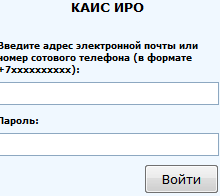 Введите адрес электронной почты или телефон и пароль, полученный от администратора ИРО для входа в систему.Появится главная страница системы КАИС «Аттестация»: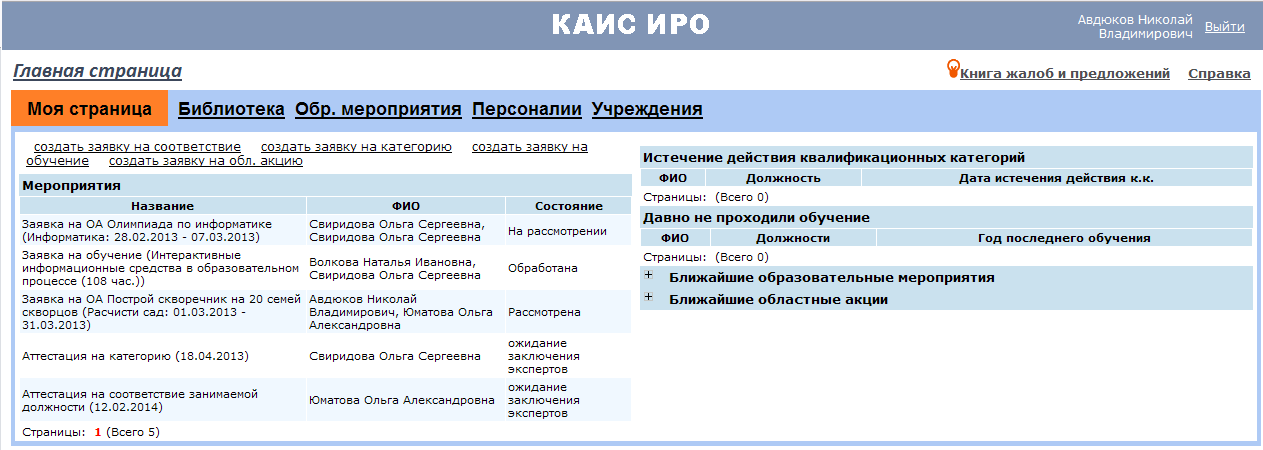 Перейдите по ссылке создать заявку на категорию.Откроется окно Создание заявки на квалификационную категорию:Заполните поля:планируемая дата аттестации; заявленная квалификационная категория. В нижней части окна выберете фамилии сотрудников, которые будут участвовать в аттестации. 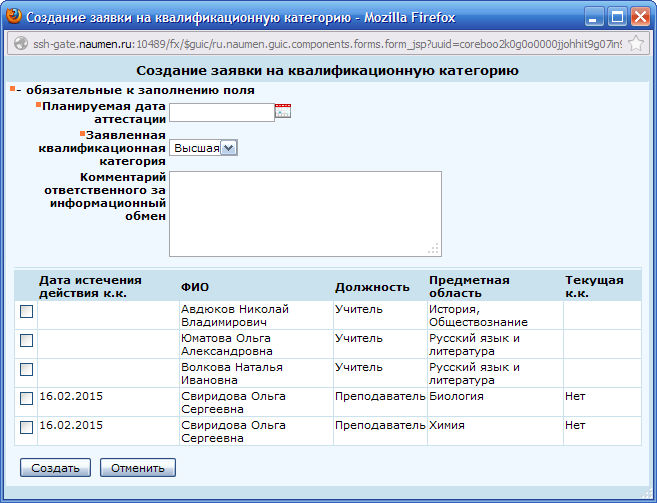 Нажмите кнопку «Создать».Откроется страница заявки на квалификационную категорию.Заявка в блоке Мероприятия отразится как заявка на квалификационную категорию (со статусом Формируется). 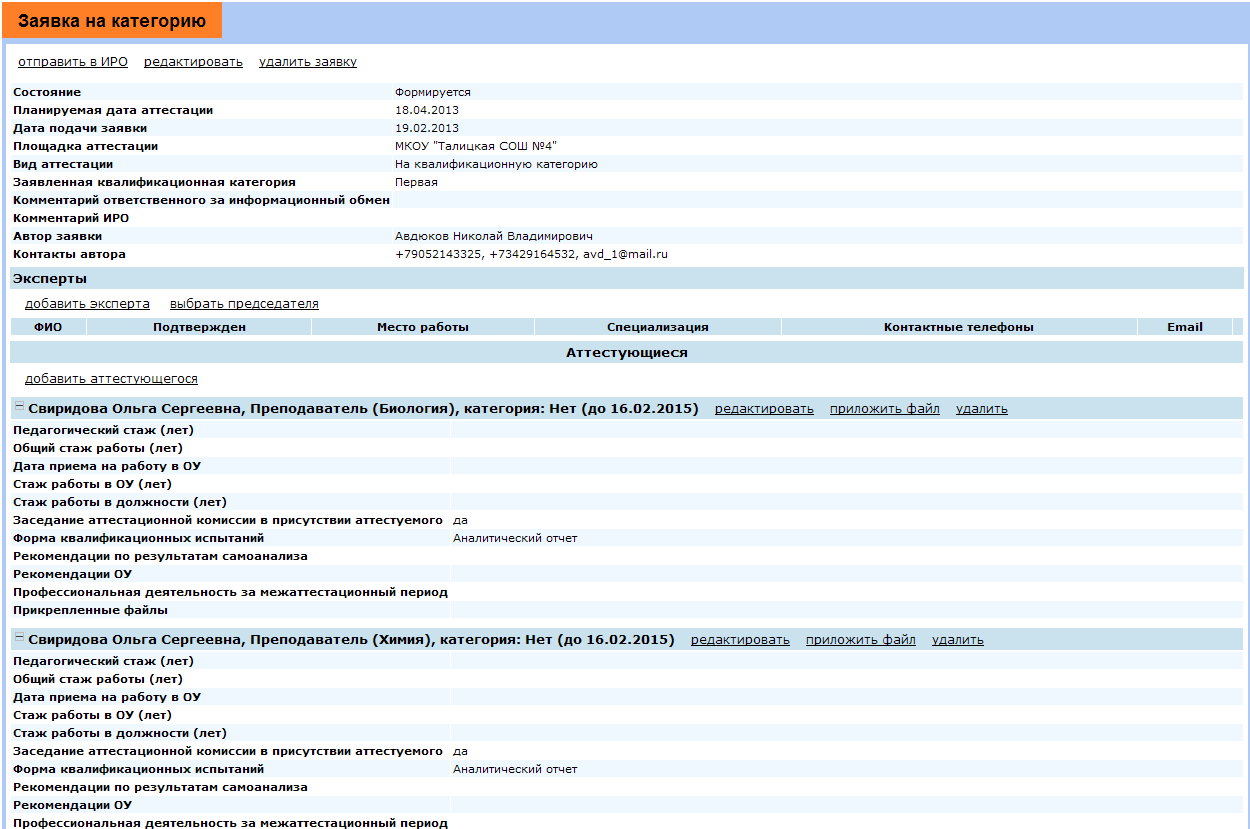 Для каждого педагога, указанного в заявке, необходимо в обязательном порядке приложить дополнительные файлы (скан заявления, скан приказа об установлении КК)!Справа от фамилии и должности аттестующегося перейти по ссылке приложить файл. Откроется форма для присоединения файла.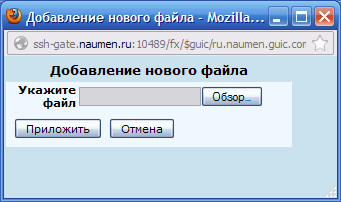 Выберете файл в строке: Укажите файл. Нажмите кнопку «Приложить». В поле Прикрепленные файлы будет отображено имя прикрепленного файла. Повторите для прикрепления второго файла.Добавление экспертов и председателя экспертной комиссии.В строке заявки Эксперты, перейти по ссылке добавить эксперта, откроется форма «Добавление эксперта»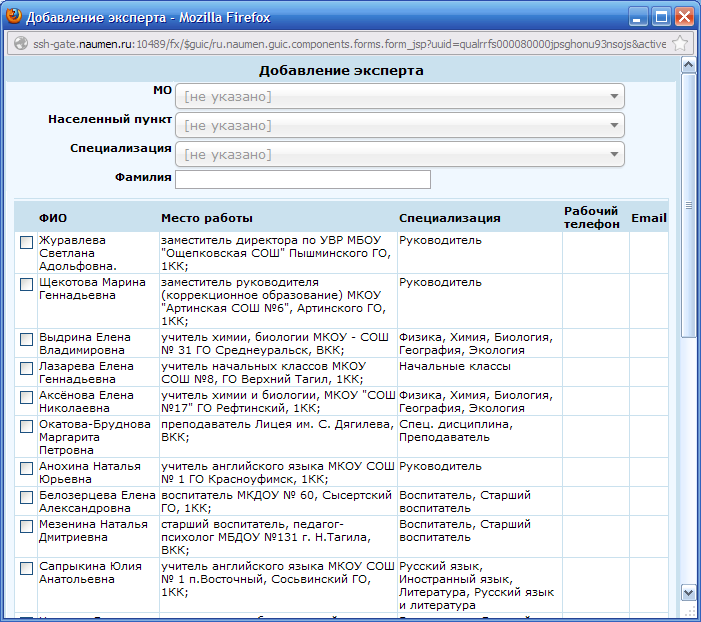 В окне Фамилия задается фамилия эксперта и нажимается Enter для выполнения поиска экспертов.Эксперт подтверждается выбором слева от фамилии.Следует выбрать поочередно трех экспертов, которые будут участвовать в аттестации. Нажмите кнопку «Сохранить».Форма Добавление эксперта закроется, информация о выбранных экспертах будет отображена в блоке Эксперты страницы заявки.Председатель выбирается из экспертов, указанных в заявке. Для этогоперейти по ссылке выбрать председателя, отроется окно с формой Выбор председателя экспертной комиссии.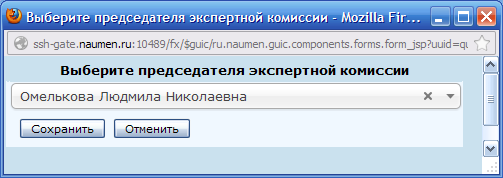 Из списка выбранных экспертов (нажать на треугольник вершиной вниз), участвующих в аттестации, выберите того, кто будет председателем экспертной комиссии.Сохранить.Форма Выбор председателя экспертной комиссии закроется, в поле Эксперты заявки у выбранного председателя экспертной комиссии будет указан соответствующий текст (Председатель).Отправка заявки в МО «город Екатеринбург».После того, как все данные заявки заполнены, необходимо перейти по ссылке отправить в МО «город Екатеринбург», расположенной в верхней части страницы заявки.Далее на экране появится окно подтверждения отправки заявки в МО «город Екатеринбург» и на странице заявки ее состояние будет изменено На рассмотрении в ИРО.Утверждение заявки на квалификационную категорию.После того как заявка будет рассмотрена и согласована членом Рабочей группы  МО «город Екатеринбург» (включая и утверждение экспертов комиссии), она изменит свое состояние на Принята. В этом состоянии изменение информации заявки уже невозможно и она невидима в блоке Мероприятия.Ввод баллов ЭК.Результаты аттестации следует ввести в систему.В блоке Мероприятия для каждого из аттестующихся работников создается отдельная карточка аттестации. Выбираем аттестация на категорию для аттестующегося работника и переходим на страницу карточки аттестации на категорию.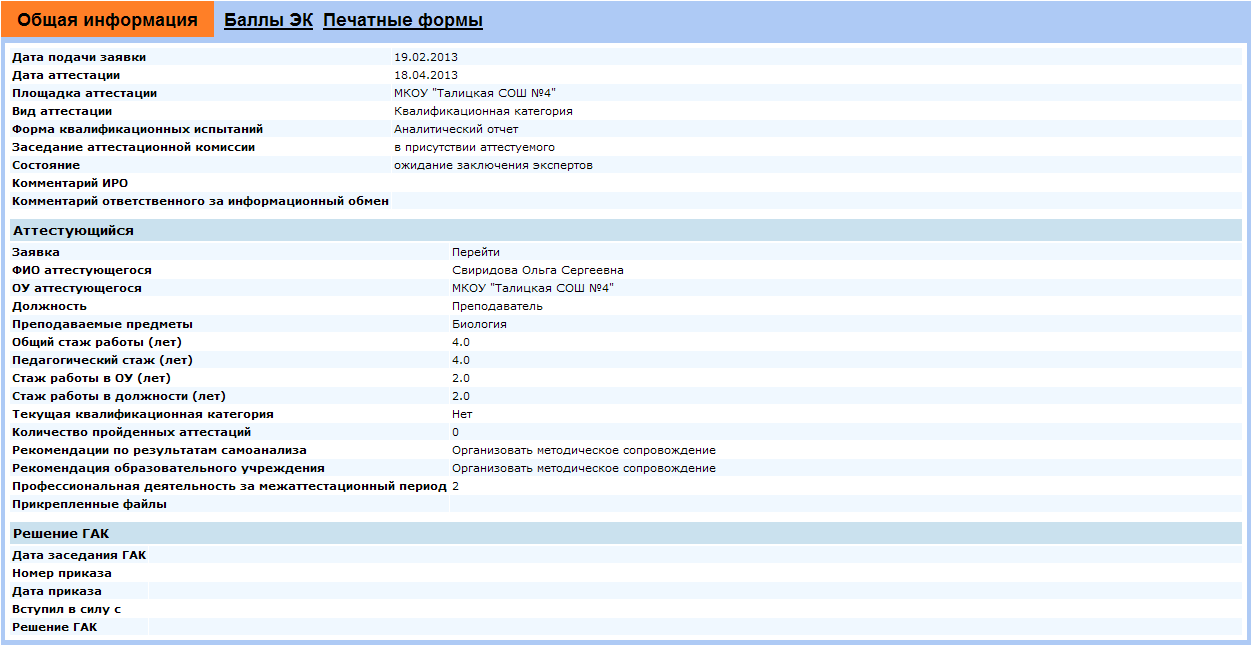 Для ввода баллов, выставленных экспертами, следует переключиться на вкладку Баллы ЭК и щелкнуть по ссылке Редактировать баллы для того эксперта, баллы которого за аттестацию вводятся в систему. После этого на экране появится форма Редактирование баллов ЭК.Требуется ввести баллы для всех элементов аттестации, требующих оценки, в соответствии с полученной информацией. Сохранить. Форма Редактирование баллов ЭК закроется, а данные по баллам ЭК будут отображены в столбце вкладки Баллы ЭК, соответствующей выбранному эксперту.Повторите ввод данных баллов ЭК для всех экспертов. Система автоматически подсчитает количество баллов ЭК. Информация будет отображена в столбце Баллы ЭК. Одновременно будет сформировано значение поля Результат вкладки.При необходимости может быть задано значение поля Рекомендации на следующий межаттестационный период. Для этого перейдите по ссылке редактировать рекомендации ЭК, расположенной в верхней левой части вкладки. После этого на экране будет открыта форма Редактирование рекомендаций ЭК, в которой следует задать одно или два поля рекомендаций.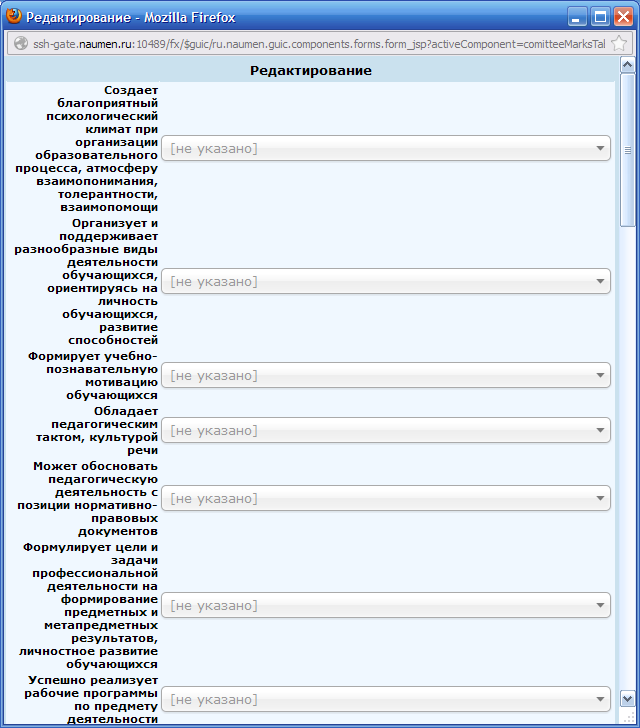 Форма «Редактирование баллов ЭК» 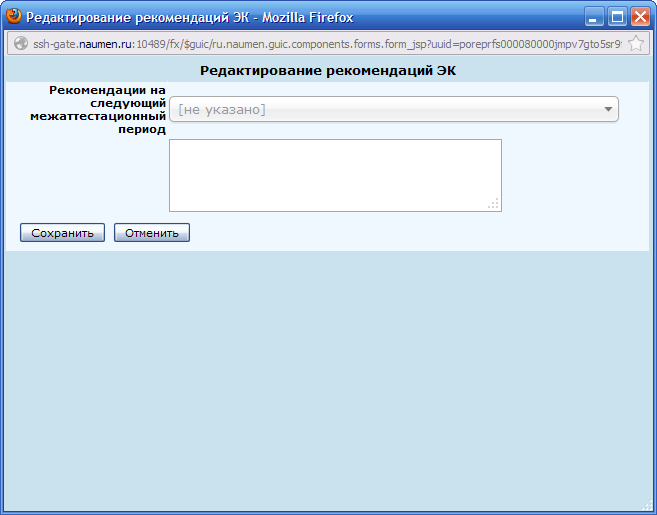 Форма «Редактирование рекомендаций ЭК» Текст итоговой рекомендации, отображаемой в поле Рекомендации на следующий межаттестационный период будет представлять собой объединение значений, указанных в этих полях. Таким образом, если рекомендация представляет собой стандартный текст, который может быть выбран из списка верхнего поля, то следует его выбрать. Если же рекомендация дана в произвольной форме и не соответствует ни одному из значений списка верхнего поля, то следует задать ее в нижнем поле формы.Завершение работы с аттестацией.Аттестация будет исключена из списка блока Мероприятия после того, как в ней сотрудником ИРО будет введено в систему решение Аттестационной комиссии Министерства образования и молодежной политики Свердловской области. Завершение работы с системой.Для того чтобы завершить работу с системой КАИС «Аттестация», необходимо перейти по ссылке Выйти, расположенной в правой верхней части окна страницы.УВЕДОМЛЕНИЕ(выдается в январе педагогам, не имеющим квалификационной категории, включенным в график аттестации на текущий аттестационный год)	Уважаемый (ая)___________________________________________!В соответствии с Порядком проведения аттестации педагогических работников организаций, осуществляющих образовательную деятельность, утвержденным приказом Министерства образования и науки Российской Федерации от 7 апреля 2014 г. № 276, на основании программы управленческой деятельности по организации аттестации педагогических работников ОО №____ уведомляем Вас, что Вы включены в график аттестации на 2021 аттестационный год.Ответственный за организацию аттестации ПРв ОО_______						________________(ФИО)УВЕДОМЛЕНИЕ(выдается за месяц до процедуры аттестации на соответствие занимаемой должности)	Уважаемый (ая)___________________________________________!	В соответствии с Порядком проведения аттестации педагогических работников организаций, осуществляющих образовательную деятельность, утвержденным приказом Министерства образования и науки Российской Федерации от 7 апреля 2014 г. № 276, на основании графика аттестации педагогических работников, уведомляем Вас, что аттестация в целях подтверждения соответствия занимаемой должности состоится в_____________________________________________________________(наименовании организации, адрес)__________________________________________________________________(дата, время проведения)Ответственный за организацию аттестации ПРв ОО_______						________________(ФИО)УВЕДОМЛЕНИЕ(выдается за 3 месяца до окончания срока КК)	Уважаемый (ая)___________________________________________!В соответствии с Порядком проведения аттестации педагогических работников организаций, осуществляющих образовательную деятельность, утвержденным приказом Министерства образования и науки Российской Федерации от 7 апреля 2014 г. № 276, на основании графика аттестации педагогических работников (плана, программы управленческой деятельности по организации аттестации педагогических работников) ОО №____ уведомляем Вас, что срок действия квалификационной категории (высшая, первая) по должности_____________ заканчивается ___________________________.С целью сохранения уровня оплаты труда с учетом имеющейся квалификационной категории рекомендуем Вам пройти аттестацию не позднее __________________________________.Ответственный за организацию аттестации ПРв ОО_______								________________(ФИО)УВЕДОМЛЕНИЕ*об осуществлении всестороннего анализа профессиональной деятельности педагогических работников, аттестующихся в целях установления квалификационных категорийНа основании приказа Министерства образования и молодежной политики Свердловской области от 20.02.2021 № 203-Д «О создании и утверждении составов Аттестационной комиссии Министерства образования и молодежной политики Свердловской области и специалистов, привлекаемых для осуществления всестороннего анализа профессиональной деятельности педагогических работников, аттестующихся в целях установления первой, высшей квалификационных категорий», личного заявления о проведении аттестации и решения рабочей группы Аттестационной комиссии Министерства образования и молодежной политики Свердловской области в ____________________________________________________________________________                                                                                                           (наименование рабочей группы Ак)(далее - РГ АК) от ________________________ (протокол № ________), РГ АК                                                                                                                              (ДАТА)УВЕДОМЛЯЕТо проведении всестороннего анализа профессиональной деятельности педагогических работников ___________________________________________________:                                                                                                  (НАИМЕНОВАНИЕ ЮРИДИЧЕСКОГО ЛИЦА/ОБРАЗОВАТЕЛЬНОЙ ОРГАНИЗАЦИИ, ТЕРРИТОРИЯ)_____________________________________________________________________ ;(ФИО АТТЕСТУЮЩЕГОСЯ, ДОЛЖНОСТЬ (ПРЕДМЕТ), ЗАЯВЛЕННАЯ КВАЛИФИКАЦИОННАЯ КАТЕГОРИЯ)_____________________________________________________________________ ;(ФИО АТТЕСТУЮЩЕГОСЯ, ДОЛЖНОСТЬ (ПРЕДМЕТ), ЗАЯВЛЕННАЯ КВАЛИФИКАЦИОННАЯ КАТЕГОРИЯ)_____________________________________________________________________ ;(ФИО АТТЕСТУЮЩЕГОСЯ, ДОЛЖНОСТЬ (ПРЕДМЕТ), ЗАЯВЛЕННАЯ КВАЛИФИКАЦИОННАЯ КАТЕГОРИЯ)_____________________________________________________________________ (ФИО АТТЕСТУЮЩЕГОСЯ, ДОЛЖНОСТЬ (ПРЕДМЕТ), ЗАЯВЛЕННАЯ КВАЛИФИКАЦИОННАЯ КАТЕГОРИЯ)____________________________________________________________________(ДАТА, МЕСТО ПРОВЕДЕНИЯ ВСЕСТОРОННЕГО АНАЛИЗА ПРОФЕССИОНАЛЬНОЙ ДЕЯТЕЛЬНОСТИ АТТЕСТУЮЩИХСЯ ПЕДАГОГИЧЕСКИХ РАБОТНИКОВ)комиссией в составе:______________________________________________________________ - председатель;(ФИО (полностью), ДОЛЖНОСТЬ (предмет), ОБРАЗОВАТЕЛЬНАЯ ОРГАНИЗАЦИЯ, ТЕРРИТОРИЯ, КВАЛИФИКАЦИОННАЯ КАТЕГОРИЯ)_____________________________________________________________ - член комиссии;(ФИО (полностью), ДОЛЖНОСТЬ (предмет), ОБРАЗОВАТЕЛЬНАЯ ОРГАНИЗАЦИЯ, ТЕРРИТОРИЯ, КВАЛИФИКАЦИОННАЯ КАТЕГОРИЯ)_____________________________________________________________ - член комиссии.(ФИО (полностью), ДОЛЖНОСТЬ (предмет), ОБРАЗОВАТЕЛЬНАЯ ОРГАНИЗАЦИЯ, ТЕРРИТОРИЯ, КВАЛИФИКАЦИОННАЯ КАТЕГОРИЯ)  *В том случае, если на одной площадке аттестуются педагогические работники из двух (трех) образовательных организаций, то в уведомлении указываются наименования и адреса этих двух (трех) организаций и оформляется один общий протокол.Руководитель РГ АК                                                       				Рекомендации по оформлению уведомленийУВЕДОМЛЕНИЕоб осуществлении всестороннего анализа профессиональной деятельности педагогических работников, аттестующихся в целях установления квалификационных категорийНа основании приказа Министерства образования и молодежной политики Свердловской области от 20.02.2021 № 203-Д «О создании и утверждении составов Аттестационной комиссии Министерства образования и молодежной политики Свердловской области и специалистов, привлекаемых для осуществления всестороннего анализа профессиональной деятельности педагогических работников, аттестующихся в целях установления первой, высшей квалификационных категорий», личного заявления о проведении аттестации и решения рабочей группы Аттестационной комиссии Министерства образования и молодежной политики Свердловской области 
в муниципальном образовании «город Екатеринбург» (далее – РГ АК) от _______ (в формате 00 месяц 0000 года) (протокол № ____), РГ АКУВЕДОМЛЯЕТо проведении всестороннего анализа результатов профессиональной деятельности педагогических работников (всегда во мн. ч.) муниципального ____________учреждения ______________ (в родительном падеже) муниципального образования «город Екатеринбург»: Фамилия Имя Отчество, должность, категория; (абзацный отступ, в родительном падеже, категория в формате ВКК, 1КК без пробелов!, в конце строки точка с запятой)Фамилия Имя Отчество, должность, категория; (в родительном падеже, в конце строки точка с запятой)Фамилия Имя Отчество, должность, категория (в родительном падеже, знак в конце строки не ставится)00 месяц 0000 года в муниципальном ________________________________ (без абзацного отступа, наименование учреждения в предложном падеже: учрежденИИ, детскОМ садУ, общеобразовательнОЙ школЕ, лицЕЕ и т.д.) комиссией в составе (с абзацным отступом):Фамилия Имя Отчество, должность, предмет, наименование учреждения, МО «город Екатеринбург», категория – председатель (абзацный отступ, в формате приказа Министерства);Фамилия Имя Отчество, должность, предмет, наименование учреждения, МО «город Екатеринбург», категория – член комиссии;Фамилия Имя Отчество, должность, предмет, наименование учреждения, МО «город Екатеринбург», категория – член комиссии;Руководитель РГ АК   (1 отступ после текста)                                                    К.В. ШевченкоПротокол № ____  (2 отступа после подписи)С уведомлением  ознакомлены:При оформлении уведомлений необходимо обратить внимание на следующие  требования:между знаком «№» и номером ОО должен быть пробел;используем падежи в наименовании ОО (склоняются обе части в наименовании учреждения, например: в муниципальнОМ дошкольнОМ образовательнОМ учрежденИИ детскОМ садУ), в конце строки ставим точку с запятой;при перечислении аттестующихся педагогов, состава комиссии используем единые абзацные отступы;используем шрифт Times New Roman, 13 кегль, выравнивание по ширине;уведомление оформляем на одной странице со всеми отступами, в том числе учитывая нужное количество отступов, можно просто уменьшить поля;в шапке союз «и» переносится на следующую строчку:РАБОЧАЯ ГРУППААТТЕСТАЦИОННОЙ КОМИССИИ МИНИСТЕРСТВА ОБРАЗОВАНИЯ И МОЛОДЕЖНОЙ ПОЛИТИКИ СВЕРДЛОВСКОЙ ОБЛАСТИпроверяем везде верное наименование Министерства;в наименовании должности используется дефис (например, педагог-психолог), в наименовании учреждений и в перечислении членов комиссии используется тире (–) – сочетание клавиш Сtrl и «минус» на правой части клавиатуры;не допускаем переносов на разные строки в написании знака «№» и номера учреждения; города и его наименования «г. Екатеринбург» и т.д. (для этого перед знаком № или г. ставим курсор и нажимаем shift+enter).Памятка по оформлению аттестационных документов1.Заявление аттестующегося работникаЗаявление пишется машинописно, в соответствии с рекомендуемой формой, в Аттестационную комиссию Министерства образования и молодежной политики Свердловской области.Педагогический работник вправе обратиться с заявлением в аттестационную комиссию в любое время, целесообразно подавать заявление заблаговременно, не менее чем за три месяца до истечения срока действия имеющейся квалификационной категории. Это время будет использовано для рассмотрения заявления (30 календарных дней), а также для проведения аттестации, продолжительность которой для каждого педагогического работника не должна превышать 60 календарных дней.Обращать внимание на срок окончания квалификационной категории!Истечение срока действия высшей квалификационной категории не ограничивает право педагогического работника впоследствии обращаться в аттестационную комиссию с заявлением о проведении его аттестации в целях установления высшей квалификационной категории по той же должности.В левом верхнем углу должен стоять № регистрации заявления и дата (рукописно).Дата регистрации заявления должна совпадать с датой его подачи и датой оформления заявки в КАИС.	В заявлении указывается должность и квалификационная категория, на которую претендует аттестующийся работник, дается обоснование мотивов, побудивших аттестующегося принять именно такое решение.	В качестве оснований для притязаний на первую квалификационную категорию в заявлении представляются результаты практической профессиональной деятельности аттестующегося по должности, в соответствии с требованиями к квалификационной категории (п. 36 Порядка аттестации), не превышающие сроков межаттестационного периода.П. 36. Первая квалификационная категория педагогическим работникамустанавливается на основе:     - стабильных положительных результатов освоения обучающимися образовательных программ по итогам мониторингов, проводимых организацией;     - стабильных положительных результатов освоения обучающимися образовательных программ по итогам мониторинга системы образования, проводимого в порядке, установленном постановлением Правительства Российской Федерации от 5 августа 2013 г. № 662*(5);     - выявления развития у обучающихся способностей к научной (интеллектуальной), творческой, физкультурно-спортивной деятельности;     - личного вклада в повышение качества образования, совершенствования методов обучения и воспитания, транслирования в педагогических коллективах опыта практических результатов своей профессиональной деятельности, активного участия в работе методических объединений педагогических работников организации.В качестве оснований для притязаний на высшую квалификационную категорию в заявлении представляются результаты практической профессиональной деятельности аттестующегося по должности, в соответствии с требованиями к квалификационной категории (п. 37 Порядка аттестации), не превышающие сроков межаттестационного периода.П.     37. Высшая квалификационная категория педагогическим работникамустанавливается на основе:     - достижения обучающимися положительной динамики результатов освоенияобразовательных программ по итогам мониторингов, проводимых организацией;     - достижения обучающимися положительных результатов освоения образовательных программ по итогам мониторинга системы образования, проводимого в порядке, установленном постановлением Правительства Российской Федерации от 5 августа 2013 г. № 662*(5);     - выявления и развития способностей обучающихся к научной (интеллектуальной), творческой, физкультурно-спортивной деятельности, а также их участия в олимпиадах, конкурсах, фестивалях, соревнованиях;     - личного вклада в повышение качества образования, совершенствования методов обучения и воспитания, и продуктивного использования новых образовательных технологий, транслирования в педагогических коллективах опыта практических результатов своей профессиональной деятельности, в том числе экспериментальной и инновационной;     - активного участия в работе методических объединений педагогических работников организаций, в разработке программно-методического сопровождения образовательного процесса, профессиональных конкурсах.         Педагогические работники могут обратиться в аттестационную комиссию с заявлением о проведении аттестации для установления соответствия уровня их квалификации требованиям, предъявляемым к высшей квалификационной категории не ранее чем через 2 года после установления первой квалификационной категории.	В заявлении педагог дает согласие на обработку его персональных данных и проведение процедуры аттестации без его присутствия.	Проверить наличие подписи аттестующегося в заявлении.	Заявление подается и регистрируется в РГ АК.Педагогический работник вправе обратиться в аттестационную комиссию с заявлением о проведении аттестации с целью установления квалификационной категории в любое время.Заявления о проведении аттестации в целях установления высшей квалификационной категории по должности, по которой аттестация будет проводиться впервые, подаются педагогическими работниками не ранее чем через два года после установления по этой должности первой квалификационной категории.Обращать внимание на срок установления первой квалификационной категории!Заявление должно быть рассмотрено не позднее одного месяца со дня подачи.Продолжительность аттестации для каждого педагогического работника не должна превышать двух месяцев. (обратить внимание на дату подачи заявления и сроки прохождения аттестации!).2. Паспорт аттестующегося работника.Ф.И.О. аттестующегося на титульном листе печатается полностью, в именительном падеже. Должность указывается строго в соответствии с номенклатурой должностей педагогических работников организаций, осуществляющих образовательную деятельность, утвержденной Постановлением Правительства Российской Федерации от 08.08.2013 № 678. В разделе «Сведения об аттестующемся» указываются все требуемые данные, ставятся соответствующие подписи и печать ОО.Указывается дата назначения на должность в данной образовательной организации.В пункте «Сведения о повышении квалификации» указывается последний факт ПК не менее 16 часов.В разделе «Данные о прохождении аттестации» проверить соответствие ФИО, должности педагога на развороте и на титульном листе.Проверить наличие № уведомления о составе экспертной комиссии, № протокола.Проверить заполнение раздела самооценки: наличие баллов по компонентам профессиональной деятельности, общего балла, даты, подписи педагога. Баллы самооценки и баллы экспертов ставятся целыми числами!В данном разделе заполняются графы, соответствующие компонентам профессиональной деятельности и общий балл; пишутся фамилии 3-х экспертов  и ставятся их подписи.При аттестации на ВКК, 1КК ставится подпись руководителя (заместителя руководителя) и печать рабочей группы АК.Проверить наличие подписи руководителя рабочей группы и печати.Анализируется адекватность оценивания на этапе самооценки и этапе экспертизы; соответствие оценок в паспорте содержанию заявления.Проверить наличие подписи педагога в ознакомлении с нормативными документами, результатами экспертизы, наличием (отсутствием) претензий по процедуре.В последнем разделе паспорта фиксируются рекомендации: аттестующегося работника, образовательной организации, экспертной комиссии.Проверить наличие подписи руководителя ОО, председателя ЭК.Проверить наличие подписи педагога об ознакомлении с рекомендациями.Рекомендации по оформлению заявленияЗаявление оформляется на компьютере на отдельных листах строго по образцуТехнические требования к документу:	- шрифт TimesNewRoman; размер – 14	- стандартная страница формата А4, имеющая параметры:		левое поле – 3 см;		правое поле – 1,5 см;		верхнее поле – 2 см;		нижнее поле – 2 см;	- междустрочный интервал – одинарный;	- сокращения, выделения, подчеркивание в тексте не допускаются.Обращение в шапке пишется в родительном падеже без предлога и выравнивается по левому краюРег. № _______							В Аттестационную комиссию Дата регистрации							Министерства образования	 		(рукописно) 								и молодежной политики									Свердловской области Петровой Зои Сергеевны,(фамилия, имя, отчество)учителя Муниципального автономного общеобразовательного учреждениясредней общеобразовательной школы №___(должность согласно трудовому договору,  место работы, наименование образовательной организации по Уставу)_________________	районамуниципального образования «город Екатеринбург»(заполняется педагогическим работником, претендующим на установление квалификационной категории)ЗАЯВЛЕНИЕ*Прошу аттестовать меня в 20__ году на _____________ квалификационную категорию по должности _______________________________________________________________________________.*В настоящее время имею _________ квалификационную категорию 
по должности ___________, срок ее действия до _____________, либо (квалификационной категории не имею).Основанием для аттестации на указанную в заявлении квалификационную категорию считаю следующие результаты работы, соответствующие требованиям, предъявляемым к _______ квалификационной категории (результаты профессиональной деятельности на основании требований, предъявляемых к квалификационной категории, установленных приказом Министерства образования и науки Российской Федерации от 07.04.2014 № 276 
«Об утверждении порядка проведения аттестации педагогических работников организаций, осуществляющих образовательную деятельность», пункты 36, 37)._________________________________________________________________________________________Сообщаю о себе следующие сведения:образование (когда и какое образовательное учреждение профессионального образования окончил, полученная специальность и квалификация) ___________________________________, стаж педагогической работы (по специальности) ________лет, в данной должности ________лет, 
в данном учреждении _______лет.Имею следующие награды, звания, ученую степень, ученое звание: _______________________Сведения о дополнительном профессиональном образовании: _______________________________________________________________________________________________________________*Аттестацию на заседании Аттестационной комиссии прошу провести 
в моем присутствии (без моего присутствия).*На обработку моих персональных данных в порядке, установленном Федеральным законом от 27 июля 2006 года № 152-ФЗ «О персональных данных», согласен (согласна).*«____»_____________20____ г.*Подпись_________________________________________________________________________________________* Поля, отмеченные * обязательны для заполнения.Конт. телефонЭл. почтаПримерное содержание аттестационного дела1. Сведения об аттестующемся педагогическом работнике2. Копии документов об образовании и дополнительном профессиональном образовании3. Индивидуальный график прохождения аттестации4. Копия заявления аттестующегося педагога5. Копия представления аттестующегося педагога (на соответствие занимаемой должности)6. Копия листов самооценки аттестующегося педагога7. Копия уведомления об осуществлении всестороннего анализа профессиональной деятельности педагогических работников, аттестующихся в целях установления квалификационных категорий8. Копия протокола осуществления оценки профессиональной деятельности аттестующихся педагогических работников, листы экспертной оценки и экспертное заключение (при аттестации на квалификационную категорию)9. Копия аттестационного паспорта (в случае личного обращения в РГ)Сведения об аттестующемся педагоге1. ФИО				Иванов Иван Иванович2. Дата и год рождения		 20 января 1964 года3. Сведения об образовании и повышении квалификации (какое ОУ окончил и когда, специальность, квалификация, звание, ученая степень и т.д.)1986 г., Свердловское педагогическое училище № 1 им. М. Горького,  специальность: «Физическая культура», присвоена квалификация: «Учитель физической культуры»1997 г., Уральский государственный педагогический институт,  специальность: «География», присвоена квалификация: «Учитель географии и воспитатель-эколог»4. Занимаемая должность на момент аттестации и дата назначения на эту должность педагог дополнительного образования, 01.09.2009 г.5. Общий трудовой стаж			30 лет6. Стаж педагогической работы 		25 лет 7. Стаж работы в данной должности 	2 года8. Стаж работы в данном учреждении	21 год9. Сведения о повышении квалификации (когда и где и обучался)10.  Сведения  о предыдущих аттестациях:3. Индивидуальный график прохождения аттестацииСОГЛАСОВАНОДиректор МБОУ СОШ № _______________« 31 » августа 2021 г.ИНДИВИДУАЛЬНЫЙ ГРАФИК                  ПРОХОЖДЕНИЯ АТТЕСТАЦИИ1. ФИО (полностью)		Иванов Иван Иванович2. Занимаемая должность	педагог дополнительного образования3. Заявленная категория	первая4. Вид аттестации:	в целях установления первой квалификационной категорииРекомендации по оформлению информационного стенда в образовательной организации«Аттестация педагогических работников»В помощь педагогам в образовательной организации оформляется информационный стенд по вопросам аттестации педагогических работников.На стенде рекомендуется поместить следующую информацию:Перечень нормативных документов по аттестации педагогических работников (со ссылками на электронные адреса)График аттестации педагогических работников образовательной организации на текущий календарный годГрафик тематических консультаций по вопросам аттестацииИнформация о месте размещения нормативных документов, методических материалов в образовательной организацииПеречень информационных сайтов: Министерство образования и молодежной политики Свердловской области, ГАОУ ДПО СО «Институт развития образования», Департамент образования Администрации города Екатеринбурга, контактные телефоны специалистов по аттестации кадров РУО, ОО, РГ АК в МО «город Екатеринбург»Требования к квалификационным категориям (первой, высшей)Положение об аттестационной комиссии образовательной организации (Регламент)Состав аттестационной комиссии образовательной организацииПриказы, распоряженияОбъявленияДругая необходимая информацияФорма заявки на проведение экспертизы педагогической деятельности в целях установления высшей, первой квалификационной категории(Информация направляется в РУО      до 12 числа каждого месяца на следующий календарный месяц)Подпись руководителя ОО, печать ОО.ФИО организатора аттестации (контактный телефон, электр. адрес)Рекомендации по оформлению заявки на АПРШрифт Times New Roman Кегль 12;Междустрочный интервал «одинарный», отступ – 0, выравнивание по левому краю;В наименовании учреждения используется тире (– вместо -), в названии должности дефис (например, педагог-психолог);В столбцах 6,7 после указания категории запятая не ставится;В столбце «Предложения по составу экспертной комиссии: только из областного банка экспертов» (из списка, утвержденного приказом Министерства образования и молодежной политики СО «О создании и утверждении составов Аттестационной комиссии Министерства образования и молодежной политики Свердловской области и специалистов, привлекаемых для осуществления всестороннего анализа профессиональной деятельности педагогических работников, аттестующихся в целях установления первой, высшей квалификационных категорий»)– при формировании комиссии для аттестации педагога на ВКК все члены комиссии должны быть с ВКК; председатель комиссии должен быть педагогом из ДРУГОГО района;– перечисление членов комиссии в следующем порядке: председатель, член комиссии, член комиссии) в следующей форме (Фамилия И.О., должность СОКРАЩЕННОЕ наименование учреждения, квалификационная категория; Фамилия И.О., должность СОКРАЩЕННОЕ наименование учреждения, квалификационная категория; Фамилия И.О., должность СОКРАЩЕННОЕ наименование учреждения, квалификационная категория). Необходимо обратить внимание на знаки препинания (отсутствие запятой после наименования должности перед наименованием учреждения, точка с запятой после перечисления данных по члену комиссии), в наименовании учреждения № (пробел)___. Например: Иванова И.И., учитель начальных классов МАОУ СОШ № 50, ВКК; Сидорова Н.А., учитель начальных классов МБОУ СОШ № 1, ВКК; Петров П.П., учитель биологии МАОУ СОШ № 168, ВКК.Форма регистрационной карты педагогических работников, завершивших аттестацию в целях установления первой, высшей  квалификационной категории  Приложение к протоколу     заседания РГ АК Министерства образования и молодежной политики Свердловской области в МО «город Екатеринбург»от «___» ________ 20__ года № _____________________РЕГИСТРАЦИОННАЯ КАРТА Пример оформленияПримерная форма ПРЕДСТАВЛЕНИЕ(на педагогических работников, аттестующихся в  целях  подтверждения соответствия занимаемой должности) На ___________________________________________________________________________________________________________________________________________________________________________________________(ФИО, дата рождения)для установления соответствия занимаемой должности_________________________________________________________________________________(наименование должности)в ОО _________________________________________________________________________________________________________________________________________________________________________________________Данные об аттестующемся:1. Сведения об  образовании ______________________________________________________________                                                                      (какое образовательное учреждение окончил(а) и когда,, специальность, квалификация, звание, ученая степень, ученое звание и др.)2. Сведения о работе:Общий трудовой стаж ______________________________________________________ Стаж педагогической работы _______________________________________________________________В данной образовательной организации работает с ___________________________________________________									(дата)3. Характеристика деятельности:профессионально-личностные качества: ___________________________________________________________________________________________________________________________________________________________ деловые качества: ________________________________________________________________________________________________________________________________________________4. Результаты профессиональной деятельности на основе квалификационной характеристики по занимаемой должности_____________________________________________________________________________________________________________________________________________________________________________________________________________________________________________________________________________________________5. Дополнительные сведения._______________________________________________________________________________________________(подпись, печать, ФИО руководителя ОО) С представлением ознакомлен (а)«_____»_________20_____ Подпись_______________________П Р О Т О К О Л заседания рабочей группы Аттестационной комиссии Министерства образования и молодежной политики Свердловской области в МО «город Екатеринбург»«___» _____________ 20___ года 								 № _________Руководитель РГ АК: _______________________________________________________________                                                                           (должность, ФИО)Секретарь РГ АК: __________________________________________________________________                                                                           (должность, ФИО)Присутствовали: члены РГ АК (перечислить ФИО, место работы, должность членов РГ АК).Приглашенные на заседание РГ АК: (при наличии приглашенных на заседание - указать ФИО, территорию, место работы, должность приглашенных).РГ АК рассмотрено _________ аттестационных материалов педагогических работников.ПОВЕСТКА1. О результатах анализа аттестационных материалов, результатов оценки профессиональной деятельности педагогических работников муниципальных организаций, осуществляющих образовательную деятельность на территории МО «город Екатеринбург». 2. О рассмотрении заявлений о проведении аттестации педагогических работников.3. Другое.1. О результатах анализа аттестационных материалов, результатов оценки профессиональной деятельности педагогических работников:1) муниципальных образовательных организаций Слушали _____________________ (ФИО, должность, место работы).РГ АК был проведен анализ аттестационных материалов __________ педагогических работников для формирования предложений в АК об установлении (отказе в установлении) квалификационных категорий педагогическим работникам муниципальных образовательных организаций.Документы на аттестующихся педагогических работников муниципальных образовательных организаций различных типов представлены из:Распределение по типам образовательных организаций представлено в таблице:Распределение по должностям аттестовавшихся педагогических работников муниципальных образовательных организаций, представлено в таблице: Выводы рабочей группы АК формулируются по следующим позициям: наличие (отсутствие) оснований для отказа в проведении аттестации;соблюдение порядка регистрации заявлений аттестующихся педагогических работников;соблюдение сроков продолжительности процедуры аттестации;соблюдение требований при формировании комиссий для осуществления всестороннего анализа профессиональной деятельности аттестующихся педагогических работников;ознакомление аттестующихся педагогических работников с результатами всестороннего анализа профессиональной деятельности;наличие (отсутствие) претензий и нарушений по проведению процедуры аттестации;наличие (отсутствие) рекомендаций по итогам прохождения всех этапов аттестации;качество рекомендаций комиссии;другое.Предложения РГ АК:о возможности установления квалификационных категорий педагогическим работникам муниципальных образовательных организаций;об отказе в установлении квалификационных категорий педагогическим работникам муниципальных образовательных организаций*;другие предложения. Аналогично рассматриваются другие вопросы повестки заседания РГ АК.Руководитель РГ АК			  	                    _______________________________Секретарь РГ АК				                                _______________________________Отметка о приеме протокола заседания РГ АК секретарем АК:	Сдал в АК __________________________________________ «______» ______________ 20____г.Принял (секретарь АК) _______________________________ «______» ______________ 20____г.*На результаты оценки профессиональной деятельности в случае их несоответствия требованиям заявленной квалификационной категории, установленными Порядком аттестации, комиссией составляется развернутое заключение с обоснованием причин несоответствия. Заключение представляется председателем комиссии в АК через РГ АК (прилагается).Заключение по результатам всестороннего анализа профессиональной деятельности (в случае несоответствия результатов оценки требованиям заявленной квалификационной категории)РГ АК _________________________________________ сформирована комиссия в составе                                                 (наименование рабочей группы АК)(уведомление от «_____» _____________ 20___г. № ________)1. ____________________________________________________________________, председатель(ФИО, должность, ОУ, действующая КК)2. ___________________________________________________________________, член комиссии(ФИО, должность, ОУ, действующая КК)3. ___________________________________________________________________, член комиссии(ФИО, должность, ОУ, действующая КК) «____» _________________ 20____ г. провела всесторонний анализ профессиональной деятельности ______________________________________________________________________                     (ФИО аттестующегося)_______________________________________________________________________Сведения об аттестующемся: ФИО _____________________________________________________________________________Сведения об образовании __________________________________________________________________________________                  (какое ОУ окончил(а) и когда__________________________________________________________________________________специальность, квалификация, ученая степень (звание) и т.п.)Занимаемая должность на момент аттестации и дата назначения на эту должность __________________________________________________________________________________Место работы ______________________________________________________________________Общий трудовой стаж ___________ стаж педагогической работы ____________Сведения о повышении квалификации __________________________________________________________________________________Участвует в аттестации повторно (второй, третий, четвертый раз), досрочно (нужное подчеркнуть) предыдущую аттестацию проходил(а) в _________ году, установлена ___________ квалификационная категория (соответствие занимаемой должности) по должности __________________.Аттестация с целью установления первой (высшей) квалификационной категории. Форма предъявления результатов профессиональной деятельности __________________________________________________________________________________Оценка профессиональной деятельности в целях установления ___________ квалификационной категории осуществлялась на основании требований, предъявляемых                           к квалификационной категории (приказ Министерства образования и науки Российской Федерации от 07.04.2014 № 276 «Об утверждении порядка проведения аттестации педагогических работников организаций, осуществляющих образовательную деятельность» пункты 36 – 37).Обязательно дать оценку результатов деятельности педагогического работника                                         в соответствии с требованиями к заявленной квалификационной категории.Аттестующимся были предоставлены следующие материалы, подтверждающие результаты профессиональной деятельности (перечислить какие материалы, документы были представлены)1. ________________________________________________________________________________2. ________________________________________________________________________________Комиссия запросила документы:1. ________________________________________________________________________________2. ________________________________________________________________________________3. ________________________________________________________________________________Аттестуемый предъявил/не смог предъявить1. ________________________________________________________________________________2. ________________________________________________________________________________3. ________________________________________________________________________________В ходе осуществления всестороннего анализа профессиональной деятельности было установлено несоответствие:1. ________________________________________________________________________2. ________________________________________________________________________3. ________________________________________________________________________4. ________________________________________________________________________5. ________________________________________________________________________ и т.д.В итоге (необходимо представить качественный анализ по оценке каждого компонента):эмоционально-психологический компонент ____ баллов;регулятивный компонент ____ баллов;социальный компонент ____ баллов;аналитический компонент ____ баллов;творческий компонент ____ баллов;компонент самосовершенствования ____ баллов.Итого ______баллов._____________________________________________Комиссия сформулировала следующие рекомендации: ____________________________________________________________________________________________________________________________________________________________________Председатель комиссии __________________________ (_______________________)                               Подпись                                     ФИОЧлены комиссии: ___________________________ (_______________________)                                                                                                        Подпись                                        ФИО                                 __________________________ (_______________________)                                                                                                       Подпись                                       ФИОАттестующийся претензии, замечания по процедуре всестороннего анализа результатов профессиональной деятельности не имеет.АТТЕСТАЦИОННАЯ КОМИССИЯ МИНИСТЕРСТВА ОБРАЗОВАНИЯ И МОЛОДЕЖНОЙ ПОЛИТИКИ СВЕРДЛОВСКОЙ ОБЛАСТИАТТЕСТАЦИОННЫЙ ПАСПОРТ
аттестующегося педагогического работника____________________________________________________________________________фамилия, имя, отчество____________________________________________________________________________образовательная организация, муниципальное образование____________________________________________________________________________должность, по которой аттестуется работникЗарегистрирован «____»________20___г. № ______________Результаты рассмотрения РГ АК, рабочей группой АК в Министерстве образования и молодежной политики Свердловской области)_________________________________________________________________________Протокол  от «______»  ___________20____г. №____________СВЕДЕНИЯ ОБ АТТЕСТУЮЩЕМСЯ ПЕДАГОГИЧЕСКОМ РАБОТНИКЕ(заполняется в образовательной организации)1. ФИО _____________________________________________________________2. Сведения об образовании_______ ______________________________________________________________________________________________________(какое образовательное учреждение окончил (а), год окончания, специальность, квалификация, ученая степень (звание), другие сведения)3. Должность. Дата назначения на должность на момент аттестации    ____________________________________________________________________________________________________________________________________________________4. Место работы ____________________________________________________________________________________________________________________________________________________5. Общий трудовой стаж ____________________________________________________6. Стаж педагогической работы (из них работы по должности) ____________________________________________________________________________________________________________________________________________________7. Сведения о повышении квалификации (где, год) ____________________________________________________________________8. Участвую в аттестации впервые, повторно (второй, третий, четвертый, пятый раз), досрочно (нужное подчеркнуть)9. Предыдущую аттестацию проходил (а) в ________ году, установлена __________ квалификационная категория   по должности_________________________________________________________________________илиустановлено соответствие занимаемой должности  по должности __________________________________________________________________________10. Аттестация с целью установления    __________ квалификационной категориипо должности______________________________________________________________Заявление зарегистрировано в АК (РГ АК) «_____» _________________ 20 ____ г. № ___________Данные о прохождении  АТТЕСТАЦИИФИО аттестуемого______________________________________ОО ______________________________должность____________________* Рейтинговая таблицаОсновные перспективные направления развития
профессиональной компетентности аттестующегося педагогического работника
по результатам самооценки________________________________________________________________________________________________________________________________________________________________________________________________________________________________________________________________________________________________________________________________________________________________________________________________________________________________________________________________________________________________________________________________________________________________________________________________________________________________________________________________________________________________________Подпись аттестующегосяпедагогического работника__________________________________ Дата_______________________Рекомендации организации, осуществляющей образовательную деятельность________________________________________________________________________________________________________________________________________________________________________________________________________________________________________________________________________________________________________________________________________________________________________________________________________________________________________________________________________________________________________________________________________________________________________________________________________________________________________________________________________________________________________Подпись руководителя  образовательной организации_____________ (________________) Дата _______________________С рекомендациями ознакомлен (а) ________________________ Дата ______________Рекомендации комиссии, осуществляющей всесторонний анализ профессиональной деятельностипедагогического работника_____________________________________________________________________________________________________________________________________________________________________________________________________________________________________________________________________________________________________________________________________________________________________________________________________________________________________________________________________________________________________________________________________________________________________________________________________________________________________________________________________________________________________________________________________________________________________________________________Подпись председателя комиссии______________ (_______________) Дата ______________С рекомендациями ознакомлен (а) ________________________ Дата ______________Оценочный инструментарийЛист экспертного заключенияФИО аттестующегося учителя: ____________________________________________________________ОУ, территория: _________________________________________________________________________Форма аттестации: _________________________________________________________________Лист экспертного заключенияФИО аттестующегося педагога-психолога: __________________________________________________ОУ, территория: _________________________________________________________________________Форма аттестации: _________________________________________________________________Лист экспертного заключенияФИО аттестующегося воспитателя (включая старшего): _______________________________________ОУ, территория: _________________________________________________________________________Форма аттестации: _________________________________________________________________Лист экспертного заключенияФИО аттестующегося преподавателя: ________________________________________________ОУ, территория: _________________________________________________________________________Форма аттестации: _________________________________________________________________Лист экспертного заключенияФИО аттестующегося мастера производственного обучения: ____________________________ОУ, территория: _________________________________________________________________________Форма аттестации: _________________________________________________________________Лист экспертного заключенияФИО аттестующегося воспитателя (общежития): ______________________________________ОУ, должность: ____________________________________________________________________  Форма аттестации: __________________________________________________________________Лист экспертного заключенияФИО аттестующегося преподавателя*:_______________________________________________________ОУ, должность: ____________________________________________________________________________  Форма аттестации: ________________________________________________________________________Лист экспертного заключения ФИО аттестующегося концертмейстера:_______________________________________ОУ, территория: _________________________________________________________________________Форма аттестации: _________________________________________________________________Лист экспертного заключенияФИО аттестующегося учителя-логопеда, учителя-дефектолога: ________________________ОУ, территория: _________________________________________________________________________Форма аттестации: _________________________________________________________________Лист экспертного заключенияФИО аттестующегося инструктора по физической культуре: _____________________________ОУ, территория: _________________________________________________________________________Форма аттестации: _________________________________________________________________Лист экспертного заключенияФИО аттестующегося руководителя физического воспитания: ___________________________________ОУ, территория: _____________________________________________________________________________   Форма аттестации: __________________________________________________________________Лист экспертного заключенияФИО аттестующегося музыкального руководителя: _______________________________________ОУ, территория: _________________________________________________________________________Форма аттестации: _________________________________________________________________Лист экспертного заключенияФИО аттестующегося педагога дополнительного образования (включая старшего):________ ____________________________________________________________________________________ОУ, территория: _________________________________________________________________________Форма аттестации: _________________________________________________________________Лист экспертного заключенияФИО аттестующегося педагога-организатора: ______________________________________________ОУ, территория: _________________________________________________________________________Форма аттестации: _________________________________________________________________Лист экспертного заключенияФИО аттестующегося преподавателя-организатора основ безопасности жизнедеятельности: __________________________________________________________________________________ОУ, территория: _________________________________________________________________________Форма аттестации: _________________________________________________________________Лист экспертного заключенияФИО аттестующегося социального педагога: __________________________________________ОУ, территория: _________________________________________________________________________Форма аттестации: _________________________________________________________________Лист экспертного заключенияФИО аттестующегося тренера-преподавателя (включая старшего):__________________________ ОУ, территория: _________________________________________________________________________Форма аттестации: _________________________________________________________________Лист экспертного заключенияФИО аттестующегося старшего вожатого: ____________________________________________ОУ, территория: _________________________________________________________________________Форма аттестации: _________________________________________________________________Лист экспертного заключенияФИО аттестующегося инструктора по труду: _____________________________ОУ, территория: _________________________________________________________________________Форма аттестации: _________________________________________________________________Лист экспертного заключенияФИО аттестующегося тьютора: _______________________________________________________ОУ, территория: _________________________________________________________________________Форма аттестации: _________________________________________________________________Лист экспертного заключенияФИО аттестующегося методиста (старшего методиста):__________________________________ ОУ, территория: _________________________________________________________________________Форма аттестации: _________________________________________________________________Лист экспертного заключенияФИО аттестующегося инструктора-методиста (включая старшего): ______________________ ОУ, территория: _________________________________________________________________________Форма аттестации: _________________________________________________________________Лист экспертного заключенияФИО аттестующегося педагога-библиотекаря: ___________________________________________ОУ, территория: _________________________________________________________________________Форма аттестации: _________________________________________________________________Уровни сформированности компонентов профессиональной деятельности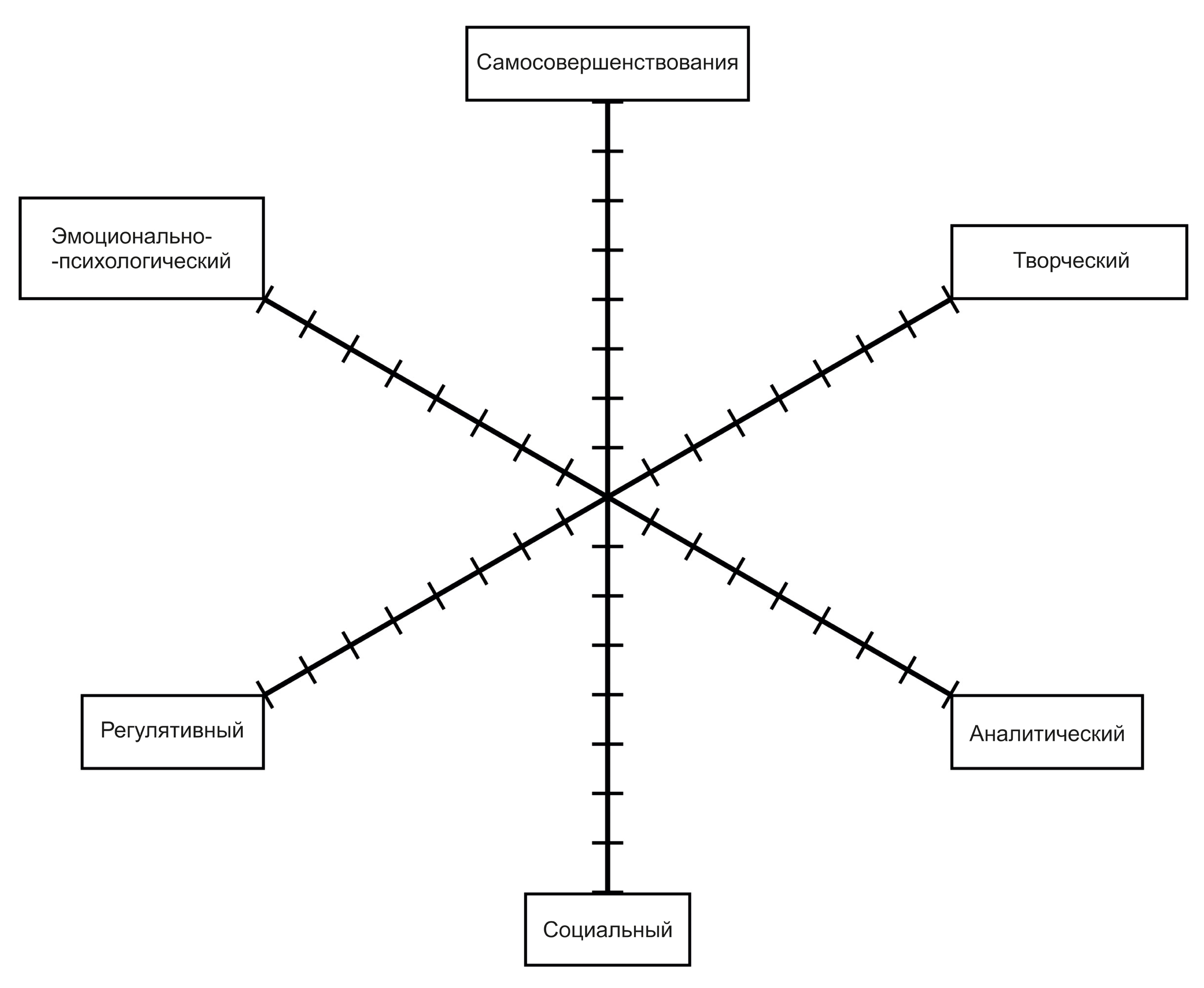 Количество баллов:_________________________Рекомендации на следующий межаттестационный период: _________________________________________________________________________________________________________________________________________________________________________________________________________________________________________________________________________________________________________________________________________________________________________________________________________________________________________________________________________________________________________________________________________________________________________________________________________________________________________________________________________________________________________________________________________________________________Председатель экспертной комиссии _ ___________________________(______________)_                     (ФИО полностью, подпись)Члены комиссии                                  _ ___________________________(______________)_                     (ФИО полностью, подпись)                                                               _ ___________________________(______________)_                     (ФИО полностью, подпись)С заключением ознакомлен:______________________________________________________                                                                              подпись  аттестующегося (расшифровка)                                                                                                           _________________20___ года    _________________________________________________________________________________________________Полученные результаты ранжируются в рамках рейтинговой системы:30 - 39 баллов - уровень квалификации соответствует требованиям, предъявляемым к первой квалификационной категории; 40 - 50 баллов - уровень квалификации соответствует требованиям, предъявляемым к высшей квалификационной категории.Аттестационная комиссия Министерства образования и молодежной политики Свердловской области РАБОЧАЯ ГРУППА АТТЕСТАЦИОННОЙ КОМИССИИ В муниципальном образовании «город Екатеринбург»УВЕДОМЛЕНИЕ от «_____» _________________ 20__ Г. №________ПРОТОКОЛоценки результатов профессиональной деятельности педагогических работников №__________Дата «______» _________________20___ г.																				Председатель комиссии_______________________________________________________________________________________________________________________ ____________________                (ФИО (полностью), ДОЛЖНОСТЬ (предмет), ОБРАЗОВАТЕЛЬНАЯ ОРГАНИЗАЦИЯ, МУНИЦИПАЛЬНОЕ ОБРАЗОВАНИЕ, КВАЛИФИКАЦИОННАЯ КАТЕГОРИЯ)Члены комиссии______________________________________________________________________________________________________________________________                                                            (ФИО (полностью), ДОЛЖНОСТЬ (предмет), ОБРАЗОВАТЕЛЬНАЯ ОРГАНИЗАЦИЯ, МУНИЦИПАЛЬНОЕ ОБРАЗОВАНИЕ, КВАЛИФИКАЦИОННАЯ КАТЕГОРИЯ)Секретарь комиссии___________________________________________________________________________________________________________________________Председатель комиссии _______________________________________________________________________Секретарь__________________________Члены комиссии_________________________________________________________________________________________________________________Заверено РГ АКИнструкция о последовательности действий при оформлении документов на оплатуДля оплаты работы эксперта оформляются следующие документы: договор, акт оказания услуг, дополнительное соглашение.ДоговорДоговор оформляется на отдельных листах в соответствии с формой ГАОУ ДПО СО «ИРО» в зависимости от того, в каком банке оформлена карта (УБРиР или Сбербанк).Договор оформляется один на весь календарный год.В договоре прописывается ФИО эксперта в именительном падеже и ставится его подпись.К договору прикладываются копии следующих документов:- паспорт (1 стр. и прописка);- страховое свидетельство СНИЛС;- ИНН;- Диплом о профессиональном образовании (достаточно одного диплома без приложений. Документов о магистратуре, переподготовке, кандидатской степени и др. не нужно);- если поменялась фамилия, то документ, подтверждающий настоящую фамилию;- реквизиты банковского счета (только карты «Мир») в Сбербанке или УБРиР.Копии документов должны быть читаемы, оформляются на целом листе.В договор вносится соответствующая информация о реквизитах Исполнителя.Ставится подпись эксперта.Акт оказания услугАкт оказания услуг оформляется один на месяц.В акте прописывается ФИО эксперта полностью и ставится его подпись.Даты и количество часов не проставляются.Дополнительное соглашениеВ дополнительном соглашении прописывается ФИО эксперта полностью и ставится его подпись.Даты и количество часов не проставляются.Полный пакет документов сдается специалисту в районе, ответственному за оформление документов на оплату экспертов.СбербанкРабочая группа Аттестационной комиссии при  МО «город Екатеринбург»ДОГОВОРвозмездного выполнения работ  № ГЗ.10.15.04.23- ________ /21г. Екатеринбург								                 «____» _________ 2021 г.Государственное автономное образовательное учреждение дополнительного профессионального образования Свердловской области «Институт развития образования», именуемое в дальнейшем «Заказчик», в лице проректора Жигулиной Марины Леонидовны, действующего на основании Устава и доверенности № 7 от 11.01.2021 г., с одной стороны, и _________________________________________________________________________________________, именуемый(ая) в дальнейшем «Исполнитель», с другой стороны, заключили настоящий договор о нижеследующем.1. Предмет договора1.1. Заказчик поручает, а Исполнитель принимает на себя обязательство выполнить следующие работы: осуществление всестороннего анализа профессиональной деятельности педагогических работников, аттестующихся в целях установления квалификационной категории (высшей и первой), в качестве председателя/члена экспертной комиссии рабочей группы Аттестационной комиссии Министерства образования и молодежной политики Свердловской области при МО «город Екатеринбург», в рамках выполнения государственного задания ГАОУ ДПО СО «ИРО» на 2021 год.1.2. Указанные работы осуществляются лично.1.3. Срок выполнения работ: с «____» ___________2021 года по «30» июня 2021 года. 2. Права и обязанности сторон2.1. Исполнитель обязуется: 2.1.1. Качественно и в срок выполнить работы, предусмотренные настоящим договором.2.1.2. Не распространять полученные результаты выполненных в рамках настоящего договора работ без письменного разрешения Заказчика.2.1.3. Немедленно уведомить Заказчика в письменной форме о невозможности выполнения работ, предусмотренных настоящим договором, как по содержанию, так и по срокам, а также принять меры по согласованию с Заказчиком вопроса об изменении указанных условий договора или расторжении настоящего договора.2.1.4. В согласованные с Заказчиком сроки вносить необходимые изменения и дополнения, не выходящие за рамки предмета настоящего договора, в соответствии с требованиями Заказчика на исправления и дополнения.2.2. Исполнитель вправе:2.2.1. Выполнить работы досрочно.2.2.2. Отказаться от исполнения договора, предупредив Заказчика за 7 рабочих дней.2.3. Заказчик обязуется:2.3.1. Подписать акт выполненных работ в течение 15 календарных дней после выполнения работ, либо направить Исполнителю требования о внесении соответствующих исправлений и/или дополнений в выполненные работы, не выходящие за рамки предмета настоящего договора.2.3.2. Своевременно оплатить выполненные и принятые работы.2.4. Заказчик имеет право:2.4.1. Проверять ход и качество выполнения работ Исполнителем, не вмешиваясь в его деятельность.2.4.2. В одностороннем порядке отказаться от договора, предупредив Исполнителя за 7 рабочих дней.3. Цена договора и порядок расчетов3.1. Размер ставки почасовой оплаты работ Исполнителя утвержден приказом Министерства образования и молодежной политики Свердловской области от 11.09.2019 г. № 238-Д составляет 170 рублей.3.2. Оплата производится Заказчиком в течение 15 календарных дней, после подписания акта выполненных работ, путем перечисления денежных средств на предоставленные Исполнителем реквизиты банковской карты платежной системы «Мир», открытой в кредитной организации ПАО «Уральский банк реконструкции и развития» либо ПАО «Сбербанк России».3.3. Заказчик, в соответствии со статьей 226 Налогового Кодекса РФ, выполняя обязанности налогового агента, при оплате Исполнителю выполненных работ удерживает из суммы оплаты налог на доходы физических лиц в размере 13%.3.4. Размер ставки почасовой оплаты работ Исполнителя по настоящему договору включает в себя все расходы Исполнителя по исполнению договора.4. Порядок сдачи и приемки работ4.1. После выполнения работ по настоящему договору Исполнитель представляет Заказчику пакет отчетных документов по проведенной оценке профессиональной деятельности педагогических работников, а именно:- протокол оценки профессиональной деятельности педагогических работников, акт выполненных работ.4.2. Экспертизу качества оказанных услуг (выполненных работ) осуществляет секретарь РГ АК  в МО «город Екатеринбург _______________.4.3. Работы считаются выполненными после подписания Заказчиком акта выполненных работ.5. Ответственность сторон5.1. В случае нарушения Исполнителем сроков выполнения работ, Исполнитель уплачивает Заказчику штраф в размере одной трехсотой действующей ставки рефинансирования Центрального банка Российской Федерации за каждый день просрочки исполнения обязательства. 5.2. В случае неисполнения, либо ненадлежащего исполнения одной из сторон своих обязательств, сторона, допустившая такое неисполнение, обязана возместить причиненные убытки.5.3. Уплата неустойки и возмещение убытков не освобождают стороны от выполнения принятых на себя обязательств.5.4. При расторжении договора по инициативе Заказчика оплата производится в части установленной цены пропорционально части выполненных работ.5.5. Исполнитель заверяет и гарантирует, что не является родственником (свойственником) кого-либо из работников Института, ответственных за заключение или исполнение настоящего договора.6. Прочие условия6.1. Все споры или разногласия, возникающие между сторонами по настоящему договору или в связи с ним, разрешаются путем переговоров.В случае если споры не могут быть решены путем переговоров, они подлежат урегулированию в претензионном порядке. Срок рассмотрения претензии – 15 календарных дней с момента получения претензии. Споры, не разрешенные в претензионном порядке, стороны передают на рассмотрение в суд по месту нахождения Заказчика.6.2. Договор вступает в силу с момента его подписания и действует до «30» июня 2021 г. 6.3. Любые изменения и дополнения к настоящему договору имеют силу только в том случае, если они оформлены в письменной форме и подписаны обеими сторонами. 6.4. Во всем остальном, что не предусмотрено настоящим договором, будет применяться соответствующее действующее законодательство Российской Федерации.6.5. При заключении договора Исполнитель дает согласие на обработку его персональных данных (фамилия, имя, отчество, адрес, контактный телефон, дата и место рождения, серия и номер паспорта, дата выдачи паспорта, наименование органа, выдавшего паспорт, ИНН, СНИЛС, адрес регистрации по месту жительства и временного пребывания(при наличии), наименование, серия и номер документа об образовании), а также копий документов (паспорт, документ об образовании, страховое свидетельство СНИЛС, копия уведомления ИФНС о постановке на учет) для цели выполнения работ Исполнителем, предусмотренных п. 1.1 настоящего договора, включающее в себя действия, которые необходимы для достижения указанной цели, в том числе сбор, использование, систематизацию, накопление, хранение, уточнение (обновление, изменение), извлечение, использование, передачу (распространение, предоставление, доступ), обезличивание, блокирование, удаление, уничтожение персональных данных, с использованием средств автоматизации (автоматизированная обработка) или без использования средств автоматизации (неавтоматизированная обработка). Согласие дается на срок действия заключенного договора и в течение 5 (пяти) лет с даты прекращения договора, либо до момента отзыва настоящего согласия путем письменного обращения к Заказчику.6.6. В случае прекращения трудового договора по месту работы Исполнителя в образовательной организации, Исполнитель обязуется в срок не позднее 7 календарных дней письменно известить Заказчика об указанных обстоятельствах.6.7. Полученные от Исполнителя сведения, указанные в п. 6.6. договора, являются основанием для отказа Заказчика от исполнения договора в порядке, предусмотренном п. 2.4.2. настоящего договора.7. Адреса и реквизиты сторонЗаказчик:Государственное автономное образовательное учреждение дополнительного профессионального образования Свердловской области «Институт развития образования»Юридический и почтовый адрес: 620066, г. Екатеринбург, ул. Академическая, д. 16Телефон: 8 (343) 369-29-86E-mail: irro@irro.ruОГРН 1026604963736ИНН 6662056567, КПП 667001001ОКТМО 65701000Банк Уральское ГУ Банка России//УФК по Свердловской области г. ЕкатеринбургБИК 016577551Единый казначейский счет 40102810645370000054Казначейский счет 03224643650000006200Лицевой счет 30012906200Проректор _________________________ /М.Л. Жигулина/Исполнитель: _____________________________________________________________________Паспорт: серия ____________ номер__________________________________________________Выдан, дата выдачи: ________________________________________________________________
__________________________________________________________________________________Зарегистрирован (индекс, адрес): _________________________________________________________________________________________________________________________________________________________________________________________________________________________Дата рождения, место рождения: _______________________________________________________________________________________________________________________________________Страховое свидетельство: ___________________________________________________________ИНН: ____________________________________________________________________________Образование: ______________________________________________________________________Учебное заведение____________________________________________________________________________________________________________________________________________________Диплом: № _________________ серия _________________________________________________Ученая степень: кандидат наук/доктор наук (нужное подчеркнуть)Диплом: № ____ серия ______________________________________________________________Ученое звание: доцент/профессор (нужное подчеркнуть) Диплом: № ____ серия ______________________________________________________________Контактный телефон: _______________________________________________________________Банковские реквизиты (прилагаются):Номер лицевого счета ______________________________________________________________________р/сч 47422810816549940001к/сч 30101810500000000674БИК 046577674ИНН 7707083893КПП 667145047Свердловское отделение № 7003 ПАО «Сбербанк России»Подпись__________________ /___________________________/	Ответственный за договор _________________________/___________________/Рабочая группа Аттестационной комиссии при  МО «город Екатеринбург»ДОПОЛНИТЕЛЬНОЕ СОГЛАШЕНИЕ № ___________к договору возмездного выполнения работ № ГЗ.10.15.04.23- ________ /21от «____» __________ 2021 г.г. Екатеринбург								«____» _________ 2021 г.Государственное автономное образовательное учреждение дополнительного профессионального образования Свердловской области «Институт развития образования», именуемое в дальнейшем «Заказчик», в лице проректора Жигулиной Марины Леонидовны, действующего на основании Устава и доверенности № 7 от 11.01.2021 г. и_________________________________________________________________________________________, именуемый(ая) в дальнейшем «Исполнитель», с другой стороны, заключили настоящее дополнительное соглашение о нижеследующем:1. Выполненные работы по настоящему договору оплачивается в размере ________________________________________________________________________________________руб.ПОДПИСИ СТОРОН:Исполнитель                                                                            Заказчик_____________ /_______________________/					_______________ /М.Л. Жигулина/Рабочая группа Аттестационной комиссии при  МО «город Екатеринбург»Акт выполненных работг. Екатеринбург									«____» ____________ 2021 г.Государственное автономное образовательное учреждение дополнительного профессионального образования Свердловской области «Институт развития образования», именуемое в дальнейшем «Заказчик», в лице проректора Жигулиной Марины Леонидовны, действующего на основании Устава и доверенности № 7 от 11.01.2021 г., с одной стороны, и __________________________________________________________________________________________, именуемый(ая) в дальнейшем «Исполнитель», с другой стороны, заключили настоящий акт о нижеследующем:1. По договору возмездного выполнения работ от «___» _________ 2021 г. № ГЗ.10.15.04.23- ________ /21 выполнены следующие работы: осуществление всестороннего анализа профессиональной деятельности педагогических работников аттестующихся в целях установления квалификационной категории (высшей и первой), в качестве председателя/члена экспертной комиссии рабочей группы при МО «город Екатеринбург» в рамках выполнения государственного задания ГАОУ ДПО СО «ИРО» на 2021 год.2. Работы выполнены в срок с «___» ____________ 2021 г. по «___» _______________ 2021 г. в объеме ________ час. на сумму ___________________ руб.___________________________________________________________________________________________3. Качество работы проверено ______________________ /            			 /4. Замечаний по выполненным работам нет.5. Работы соответствуют условиям заключенного договора и принимаются Заказчиком.ПОДПИСИ СТОРОН:Сдал:												Принял:_____________ /_______________/					        _______________ /М.Л. Жигулина/Согласовано:_________________ / И.М. Демидова /УБРиРРабочая группа Аттестационной комиссии при  МО «город Екатеринбург»ДОГОВОРвозмездного выполнения работ  №    ГЗ.10.15.04.23- _________ /21г. Екатеринбург								                  «____» _________ 2021 г.Государственное автономное образовательное учреждение дополнительного профессионального образования Свердловской области «Институт развития образования», именуемое в дальнейшем «Заказчик», в лице проректора Жигулиной Марины Леонидовны, действующего на основании Устава и доверенности № 7 от 11.01.2021 г., с одной стороны, и _________________________________________________________________________________________, именуемый(ая) в дальнейшем «Исполнитель», с другой стороны, заключили настоящий договор о нижеследующем.1. Предмет договора1.1. Заказчик поручает, а Исполнитель принимает на себя обязательство выполнить следующие работы: осуществление всестороннего анализа профессиональной деятельности педагогических работников, аттестующихся в целях установления квалификационной категории (высшей и первой), в качестве председателя/члена экспертной комиссии рабочей группы Аттестационной комиссии Министерства образования и молодежной политики Свердловской области при МО «город Екатеринбург», в рамках выполнения государственного задания ГАОУ ДПО СО «ИРО» на 2021 год.1.2.	Указанные работы осуществляются лично.1.3. Срок выполнения работ: с «____» ___________2021 года по «30» июня 2021 года. 2. Права и обязанности сторон2.1. Исполнитель обязуется: 2.1.1. Качественно и в срок выполнить работы, предусмотренные настоящим договором.2.1.2. Не распространять полученные результаты выполненных в рамках настоящего договора работ без письменного разрешения Заказчика.2.1.3. Немедленно уведомить Заказчика в письменной форме о невозможности выполнения работ, предусмотренных настоящим договором, как по содержанию, так и по срокам, а также принять меры по согласованию с Заказчиком вопроса об изменении указанных условий договора или расторжении настоящего договора.2.1.4. В согласованные с Заказчиком сроки вносить необходимые изменения и дополнения, не выходящие за рамки предмета настоящего договора, в соответствии с требованиями Заказчика на исправления и дополнения.2.2. Исполнитель вправе:2.2.1. Выполнить работы досрочно.2.2.2. Отказаться от исполнения договора, предупредив Заказчика за 7 рабочих дней.2.3. Заказчик обязуется:2.3.1. Подписать акт выполненных работ в течение 15 календарных дней после выполнения работ, либо направить Исполнителю требования о внесении соответствующих исправлений и/или дополнений в выполненные работы, не выходящие за рамки предмета настоящего договора.2.3.2. Своевременно оплатить выполненные и принятые работы.2.4. Заказчик имеет право:2.4.1. Проверять ход и качество выполнения работ Исполнителем, не вмешиваясь в его деятельность.2.4.2. В одностороннем порядке отказаться от договора, предупредив Исполнителя за 7 рабочих дней.3. Цена договора и порядок расчетов3.1. Размер ставки почасовой оплаты работ Исполнителя утвержден приказом Министерства образования и молодежной политики Свердловской области от 11.09.2019 г. № 238-Д составляет 170 рублей.3.2. Оплата производится Заказчиком в течение 15 календарных дней, после подписания акта выполненных работ, путем перечисления денежных средств на предоставленные Исполнителем реквизиты банковской карты платежной системы «Мир», открытой в кредитной организации ПАО «Уральский банк реконструкции и развития» либо ПАО «Сбербанк России».3.3. Заказчик, в соответствии со статьей 226 Налогового Кодекса РФ, выполняя обязанности налогового агента, при оплате Исполнителю выполненных работ удерживает из суммы оплаты налог на доходы физических лиц в размере 13%.3.4. Размер ставки почасовой оплаты работ Исполнителя по настоящему договору включает в себя все расходы Исполнителя по исполнению договора.4. Порядок сдачи и приемки работ4.1. После выполнения работ по настоящему договору Исполнитель представляет Заказчику пакет отчетных документов по проведенной оценке профессиональной деятельности педагогических работников, а именно:- протокол оценки профессиональной деятельности педагогических работников, акт выполненных работ.4.2. Экспертизу качества оказанных услуг (выполненных работ) осуществляет секретарь РГ АК  в МО «город Екатеринбург Грудина Н.С. 4.3. Работы считаются выполненными после подписания Заказчиком акта выполненных работ.5. Ответственность сторон5.1. В случае нарушения Исполнителем сроков выполнения работ, Исполнитель уплачивает Заказчику штраф в размере одной трехсотой действующей ставки рефинансирования Центрального банка Российской Федерации за каждый день просрочки исполнения обязательства. 5.2. В случае неисполнения, либо ненадлежащего исполнения одной из сторон своих обязательств, сторона, допустившая такое неисполнение, обязана возместить причиненные убытки.5.3. Уплата неустойки и возмещение убытков не освобождают стороны от выполнения принятых на себя обязательств.5.4. При расторжении договора по инициативе Заказчика оплата производится в части установленной цены пропорционально части выполненных работ.5.5. Исполнитель заверяет и гарантирует, что не является родственником (свойственником) кого-либо из работников Института, ответственных за заключение или исполнение настоящего договора.6. Прочие условия6.1. Все споры или разногласия, возникающие между сторонами по настоящему договору или в связи с ним, разрешаются путем переговоров.В случае если споры не могут быть решены путем переговоров, они подлежат урегулированию в претензионном порядке. Срок рассмотрения претензии – 15 календарных дней с момента получения претензии. Споры, не разрешенные в претензионном порядке, стороны передают на рассмотрение в суд по месту нахождения Заказчика.6.2. Договор вступает в силу с момента его подписания и действует до «30» июня 2021 г. 6.3. Любые изменения и дополнения к настоящему договору имеют силу только в том случае, если они оформлены в письменной форме и подписаны обеими сторонами. 6.4. Во всем остальном, что не предусмотрено настоящим договором, будет применяться соответствующее действующее законодательство Российской Федерации.6.5. При заключении договора Исполнитель дает согласие на обработку его персональных данных (фамилия, имя, отчество, адрес, контактный телефон, дата и место рождения, серия и номер паспорта, дата выдачи паспорта, наименование органа, выдавшего паспорт, ИНН, СНИЛС, адрес регистрации по месту жительства и временного пребывания(при наличии), наименование, серия и номер документа об образовании), а также копий документов (паспорт, документ об образовании, страховое свидетельство СНИЛС, копия уведомления ИФНС о постановке на учет) для цели выполнения работ Исполнителем, предусмотренных п. 1.1 настоящего договора, включающее в себя действия, которые необходимы для достижения указанной цели, в том числе сбор, использование, систематизацию, накопление, хранение, уточнение (обновление, изменение), извлечение, использование, передачу (распространение, предоставление, доступ), обезличивание, блокирование, удаление, уничтожение персональных данных, с использованием средств автоматизации (автоматизированная обработка) или без использования средств автоматизации (неавтоматизированная обработка). Согласие дается на срок действия заключенного договора и в течение 5 (пяти) лет с даты прекращения договора, либо до момента отзыва настоящего согласия путем письменного обращения к Заказчику.6.6. В случае прекращения трудового договора по месту работы Исполнителя в образовательной организации, Исполнитель обязуется в срок не позднее 7 календарных дней письменно известить Заказчика об указанных обстоятельствах.6.7. Полученные от Исполнителя сведения, указанные в п. 6.6. договора, являются основанием для отказа Заказчика от исполнения договора в порядке, предусмотренном п. 2.4.2. настоящего договора.7. Адреса и реквизиты сторонЗаказчик:Государственное автономное образовательное учреждение дополнительного профессионального образования Свердловской области «Институт развития образования»Юридический и почтовый адрес: 620066, г. Екатеринбург, ул. Академическая, д. 16Телефон: 8 (343) 369-29-86E-mail: irro@irro.ruОГРН 1026604963736ИНН 6662056567, КПП 667001001ОКТМО 65701000Банк Уральское ГУ Банка России//УФК по Свердловской области г. ЕкатеринбургБИК 016577551Единый казначейский счет 40102810645370000054Казначейский счет 03224643650000006200Лицевой счет 30012906200Проректор _________________________ /М.Л. Жигулина/Исполнитель: _____________________________________________________________________________Паспорт: серия ____________ номер__________________________________________________________Выдан, дата выдачи: ________________________________________________________________________________________________________________________________________________________________
Зарегистрирован (индекс, адрес): ______________________________________________________________________________________________________________________________________________________________________________________________________________________________________________Дата рождения, место рождения: ________________________________________________________________________________________________________________________________________________________________________________________________________________________________________________________________________________Страховое свидетельство: ___________________________________________________________ИНН: ____________________________________________________________________________Образование: ______________________________________________________________________Учебное заведение____________________________________________________________________________________________________________________________________________________Диплом: № _________________ серия _________________________________________________Ученая степень: кандидат наук/доктор наук (нужное подчеркнуть)Диплом: № ____ серия ______________________________________________________________Ученое звание: доцент/профессор (нужное подчеркнуть) Диплом: № ____ серия ______________________________________________________________Контактный телефон: _______________________________________________________________Банковские реквизиты (прилагаются):Номер лицевого счета _______________________________________________________________________р/сч 40817810315010000002к/сч 30101810900000000795БИК 046577795ИНН 6608008004КПП 660801001ПАО КБ «Уральский банк реконструкции и развития»Подпись ___________________ /______________________/Ответственный за договор _________________________/______________________/Рабочая группа Аттестационной комиссии при  МО «город Екатеринбург»ДОПОЛНИТЕЛЬНОЕ СОГЛАШЕНИЕ № ___________к договору возмездного выполнения работ  №    ГЗ.10.15.04.23- _________ /21от «____» __________ 2021г.г. Екатеринбург								«____» _________ 2021 г.Государственное автономное образовательное учреждение дополнительного профессионального образования Свердловской области «Институт развития образования», именуемое в дальнейшем «Заказчик», в лице проректора Жигулиной Марины Леонидовны, действующего на основании Устава и доверенности № 7 от 11.01.2021 г., и________________________________________________________________________________________, именуемый(ая) в дальнейшем «Исполнитель», с другой стороны, заключили настоящее дополнительное соглашение о нижеследующем:1. Выполненные работы по настоящему договору оплачивается в размере ______________________________________________________________________________________руб.ПОДПИСИ СТОРОН:Исполнитель                                                                            Заказчик__________________ /____________________/				_______________ /М.Л. Жигулина/Рабочая группа Аттестационной комиссии при  МО «город Екатеринбург»Акт выполненных работг. Екатеринбург									 «____» ____________ 2021 г.Государственное автономное образовательное учреждение дополнительного профессионального образования Свердловской области «Институт развития образования», именуемое в дальнейшем «Заказчик», в лице проректора Жигулиной Марины Леонидовны, действующего на основании Устава и доверенности № 7 от 11.01.2021 г., с одной стороны, и __________________________________________________________________________________, именуемый(ая) в дальнейшем «Исполнитель», с другой стороны, заключили настоящий акт о нижеследующем:1. По договору возмездного выполнения работ от «___» _________ 2021 г. ГЗ.10.15.04.23- _________ /21выполнены следующие работы: осуществление всестороннего анализа профессиональной деятельности педагогических работников аттестующихся в целях установления квалификационной категории (высшей и первой), в качестве председателя/члена экспертной комиссии рабочей группы при МО «город Екатеринбург» в рамках выполнения государственного задания ГАОУ ДПО СО «ИРО» на 2021 год.2. Работы выполнены в срок с «___» ____________ 2021 г. по «___» _______________ 2021 г. в объеме ________ час. на сумму _________________ руб.__________________________________________________________________________________________3. Качество работы проверено ______________________ /            Н.С. Грудина /4. Замечаний по выполненным работам нет.5. Работы соответствуют условиям заключенного договора и принимаются Заказчиком.ПОДПИСИ СТОРОН:Сдал:												Принял:_____________________/_________________/				  _______________ /М.Л. Жигулина/Согласовано:_________________ / И.М. Демидова /Перечень нормативных документов по аттестации педагогических работников образовательных организацийФедеральный уровень4Региональный уровень4Муниципальный уровень5Требования к квалификационным категориям6Примерный перечень локальных документов образовательной организации7Делопроизводство по аттестации педагогических работников8Алгоритм действий по организации аттестации в целях подтверждения соответствия занимаемой должности11Алгоритм действий по организации аттестации в целях установления квалификационной категории12Инструкция о последовательности действий при оформлении заявки в системе КАИС ИРО13Формы уведомлений педагогическим работникам, рекомендации по оформлению19Памятка по оформлению  аттестационных документов24Рекомендации по оформлению заявления27Примерное содержание аттестационного дела29Рекомендации по оформлению информационного стенда  32Форма заявки на аттестацию педагогических работников33Форма регистрационной карты34Формы документов по аттестации педагогических работников35Оценочный инструментарий проведения процедуры аттестации44Форма протокола проведения  процедуры аттестации68Инструкция. Формы бланков для оплаты работы членов комиссии 69№ п/пФИО аттестующегосяпедагога(полностью)ДолжностьПредметЗаявленная ККДата регистрации заявленияПодпись  педагогаКомментарии№ п/пФИО аттестующегося педагога(полностью)ДолжностьПредметДата регистрации представленияПодпись ответственного за организацию аттестации в ОО№п/пФ.И.О.аттестующегося педагога (полностью)ДолжностьПредметДата выдачи уведомленияДата выдачи уведомленияДата выдачи уведомленияДата выдачи уведомленияДата выдачи уведомленияПодпись аттестующегося  ПР№п/пФ.И.О.аттестующегося педагога (полностью)ДолжностьПредметоб окончании срока действия КК о включении в график аттестации на текущий годо регистрации заявленияо дате, месте и времени проведения аттестацииоб осуществлении всестороннего анализа профессиональной деятельности ПРПодпись аттестующегося  ПРза 3 месяца до окончания срока действия ККянварь в день подачи заявления за  месяц до проведения экспертизы (аттестации) в день поступления в ДОУФИО педагогаДолжностьКК, соответствие занимаемой должностиРекомендацииДата выдачи документа о решении аттестационной комиссииПодпись педагога№ п/пФ.И.О.(полностью)ДолжностьПредметная область или направление деятельностиИмеющаяся КК (срок окончания действия  КК) Вид аттестации(заявленная квалификационная категория)Дата аттестации (указать месяц)1Бабинова Елена Геннадьевнавоспитатель1КК(24.04.2019) ВККАпрель  2Панова Галина ГеоргиевнауУчитель-логопед1КК(27.12.2019)1ККНоябрь 3Петров Иван Романовичпреподаватель организатор основ безопасности жизнедеятельностиОБЖ-Аттестация с целью подтверждения соответствия занимаемой должностиЯнварь№ п/пТемаДатаОтветственный1.Нормативные документы по аттестации педагогических работников организаций, осуществляющих образовательную деятельностьянварь 2021 Сидорова Л.И., ответственный за информационный обмен и организационные вопросы по аттестации ПРРАБОЧАЯ ГРУППА АТТЕСТАЦИОННОЙ КОМИССИИ МИНИСТЕРСТВА ОБРАЗОВАНИЯ И МОЛОДЕЖНОЙ ПОЛИТИКИ СВЕРДЛОВСКОЙ ОБЛАСТИ______________________________________                                                                                                           (наименование рабочей группы АК)________________ № _____________                                (дата)_____________________________________ (НАИМЕНОВАНИЕ ЮРИДИЧЕСКОГО ЛИЦА/ОБРАЗОВАТЕЛЬНОЙ ОРГАНИЗАЦИИ)_____________________________________ _____________________________________(АДРЕС ЮРИДИЧЕСКОГО ЛИЦА/ОБРАЗОВАТЕЛЬНОЙ ОРГАНИЗАЦИИ)__________________________________________________________________________ (НАИМЕНОВАНИЕ ЮРИДИЧЕСКОГО ЛИЦА/ОБРАЗОВАТЕЛЬНОЙ ОРГАНИЗАЦИИ)_____________________________________ _____________________________________(АДРЕС ЮРИДИЧЕСКОГО ЛИЦА/ОБРАЗОВАТЕЛЬНОЙ ОРГАНИЗАЦИИ)_____________________________________РАБОЧАЯ ГРУППААТТЕСТАЦИОННОЙ КОМИССИИ МИНИСТЕРСТВА ОБРАЗОВАНИЯ И МОЛОДЕЖНОЙ ПОЛИТИКИ СВЕРДЛОВСКОЙ ОБЛАСТИв муниципальном образовании «город Екатеринбург»                             №    Наименование образовательной организации (в соответствии с Уставом) муниципального образования «город Екатеринбург»Адрес: г. Екатеринбург, ул. __________, 
д. ____ 2007 г.ГБОУ ДПО СО «ИРО»«Информационная культура педагога»,72 час.2009 г.ФБГОУ ВПО УрГПУ«Мониторинг физического развития и физической подготовленности обучающихся», 72 час.Виды деятельности, планируемые мероприятияСроки1.Систематизация материалов по профессиональной деятельности, фиксирование результатов за межаттестационный периодПовышение квалификацииВ течение межаттестационного периода2.Включение педагога в график аттестации на текущий аттестационный годянварь 2021 3.Знакомство с нормативными документами по аттестацииавгуст-сентябрь 2021 4. Проведение самооценки сентябрь 2021 10.Включение педагога в заявку РУОдо 12.09.2021 5. Оформление заявления на аттестацию01.10.2021 6. Регистрация заявления01.10.2021 7. Оформление заявки в КАИС01.10.2021 8. Формирование аттестационного дела04.10.2021 9. Составление индивидуального графика04.10.2021 11.Подготовка проекта уведомления РГ АК15.10.202112. Информирование о дате, месте и времени аттестации 22.10.202113. Подготовка педагога к предъявлению результатов практической профессиональной деятельностиоктябрь 2021 14. Проведение процедуры аттестации05.11.2021 15. Оформление результатов аттестации в КАИС (баллы, рекомендации комиссии)05.11.2021 16.Включение в регистрационную карту08.11.2021 17.Сдача пакета аттестационных документов в РУО09.11.2021 18.Принятие решения на АК Министерства образования и молодежной политики Свердловской областиВ соответствии с Административным регламентом – последний вторник месяца19.Выдача документа о результатах аттестации (выписка или копия приказа)после выхода приказа Министерства образования№ п/пНаименование ООФИО полностьюДолжность,по которой аттестуетсяпредметная областьИмеющаяся квалификационная категория(число, месяц, год окончания срока действия КК)Заявленная ККДата аттестацииПредложения по составу экспертной комиссии:только из областного банкаэкспертов123456789№ п/пФИО аттестуемого(полностью)Место работы(территория, образовательная организация, указывать полное наименование)ДолжностьКвалификационная категория123456№ п/пФИОаттестуемого(полностью)Место работы(территория,образовательная организация, указывать полное наименование)ДолжностьКвалификационная категорияГородилова Наталия Анатольевнамуниципальное образование «город Екатеринбург», муниципальное автономное общеобразовательное учреждение – средняя общеобразовательная школа № 91 с углубленным изучением отдельных предметовучительпервая№ п/пМуниципальное образованиеКоличество аттестующихсяКоличество аттестующихсяКоличество аттестующихся№ п/пМуниципальное образование1ККВККВсего1.2.3.Всего№ п/пТипы образовательных организацийКоличество аттестующихсяКоличество аттестующихсяКоличество аттестующихся№ п/пТипы образовательных организаций1ККВККВсего1.Дошкольная образовательная организация 2.Общеобразовательная организация 3.Профессиональная образовательная организация 4.Организация дополнительного образования 5.и т.д.Всего№п/пДолжностьКоличество педагоговКоличество педагоговКоличество педагогов№п/пДолжность1ККВККВсего1.Учитель2.Воспитатель3.и т.д.ВсегоРуководительобразовательной организации_____________ (__________________)               Подпись, печать ОООтветственный организатор ОО_____________ (__________________)              ПодписьКомпонентыпрофессиональнойдеятельностиРезультаты самооценкиРезультаты самооценкиРезультаты самооценкиРезультаты всестороннего анализа профессиональной деятельности педагогического работникаУведомление о составе комиссии от «____»__________20 _______г.  №________Издано РГ АК________________________________________________________________  Протокол от «_____»________________20__________г.          № ______________Результаты всестороннего анализа профессиональной деятельности педагогического работникаУведомление о составе комиссии от «____»__________20 _______г.  №________Издано РГ АК________________________________________________________________  Протокол от «_____»________________20__________г.          № ______________Результаты всестороннего анализа профессиональной деятельности педагогического работникаУведомление о составе комиссии от «____»__________20 _______г.  №________Издано РГ АК________________________________________________________________  Протокол от «_____»________________20__________г.          № ______________Результаты всестороннего анализа профессиональной деятельности педагогического работникаУведомление о составе комиссии от «____»__________20 _______г.  №________Издано РГ АК________________________________________________________________  Протокол от «_____»________________20__________г.          № ______________Компонентыпрофессиональнойдеятельностибалл*общий баллдата,подписьбалл*общий баллФИОпредседателя,членов комиссииподписиЭмоционально-психологическийПредседатель комиссии:__________________Члены комиссии:_________________________________________________________________________________РегулятивныйПредседатель комиссии:__________________Члены комиссии:_________________________________________________________________________________Социальный Председатель комиссии:__________________Члены комиссии:_________________________________________________________________________________АналитическийПредседатель комиссии:__________________Члены комиссии:_________________________________________________________________________________ТворческийПредседатель комиссии:__________________Члены комиссии:_________________________________________________________________________________СамосовершенствованияПредседатель комиссии:__________________Члены комиссии:_________________________________________________________________________________Дополнительные баллы  за: ______________________________(компоненты деятельности оцениваются  с учетом итогов мониторинга системы образования , проводимого в порядке, установленном ПП РФ № 662 от 05.08.2013))Председатель комиссии:__________________Члены комиссии:_________________________________________________________________________________С нормативными документами по аттестации педагогических работников ознакомлен (а) _____________________________подпись«___» ______________ 20___г.С нормативными документами по аттестации педагогических работников ознакомлен (а) _____________________________подпись«___» ______________ 20___г.С нормативными документами по аттестации педагогических работников ознакомлен (а) _____________________________подпись«___» ______________ 20___г.С результатами ознакомлен(а) _______________________ «____» ______________ 20___г.Претензии, замечания по процедуре всестороннего анализа профессиональной деятельности__________________________________________________________________________Подпись аттестующегося педагогического работника________________________________________Ф.И.О. ______________________________________________________________________________________подпись руководителя (заместителя руководителя) РГ АК, где проведен первичный анализ  аттестационных материалов на заседании РГ АК                       Заверено РГ АК____________________________________________________________________________С результатами ознакомлен(а) _______________________ «____» ______________ 20___г.Претензии, замечания по процедуре всестороннего анализа профессиональной деятельности__________________________________________________________________________Подпись аттестующегося педагогического работника________________________________________Ф.И.О. ______________________________________________________________________________________подпись руководителя (заместителя руководителя) РГ АК, где проведен первичный анализ  аттестационных материалов на заседании РГ АК                       Заверено РГ АК____________________________________________________________________________С результатами ознакомлен(а) _______________________ «____» ______________ 20___г.Претензии, замечания по процедуре всестороннего анализа профессиональной деятельности__________________________________________________________________________Подпись аттестующегося педагогического работника________________________________________Ф.И.О. ______________________________________________________________________________________подпись руководителя (заместителя руководителя) РГ АК, где проведен первичный анализ  аттестационных материалов на заседании РГ АК                       Заверено РГ АК____________________________________________________________________________С результатами ознакомлен(а) _______________________ «____» ______________ 20___г.Претензии, замечания по процедуре всестороннего анализа профессиональной деятельности__________________________________________________________________________Подпись аттестующегося педагогического работника________________________________________Ф.И.О. ______________________________________________________________________________________подпись руководителя (заместителя руководителя) РГ АК, где проведен первичный анализ  аттестационных материалов на заседании РГ АК                       Заверено РГ АК____________________________________________________________________________С нормативными документами по аттестации педагогических работников ознакомлен (а) _____________________________подпись«___» ______________ 20___г.С нормативными документами по аттестации педагогических работников ознакомлен (а) _____________________________подпись«___» ______________ 20___г.С нормативными документами по аттестации педагогических работников ознакомлен (а) _____________________________подпись«___» ______________ 20___г.С результатами ознакомлен(а) _______________________ «____» ______________ 20___г.Претензии, замечания по процедуре всестороннего анализа профессиональной деятельности__________________________________________________________________________Подпись аттестующегося педагогического работника________________________________________Ф.И.О. ______________________________________________________________________________________подпись руководителя (заместителя руководителя) РГ АК, где проведен первичный анализ  аттестационных материалов на заседании РГ АК                       Заверено РГ АК____________________________________________________________________________С результатами ознакомлен(а) _______________________ «____» ______________ 20___г.Претензии, замечания по процедуре всестороннего анализа профессиональной деятельности__________________________________________________________________________Подпись аттестующегося педагогического работника________________________________________Ф.И.О. ______________________________________________________________________________________подпись руководителя (заместителя руководителя) РГ АК, где проведен первичный анализ  аттестационных материалов на заседании РГ АК                       Заверено РГ АК____________________________________________________________________________С результатами ознакомлен(а) _______________________ «____» ______________ 20___г.Претензии, замечания по процедуре всестороннего анализа профессиональной деятельности__________________________________________________________________________Подпись аттестующегося педагогического работника________________________________________Ф.И.О. ______________________________________________________________________________________подпись руководителя (заместителя руководителя) РГ АК, где проведен первичный анализ  аттестационных материалов на заседании РГ АК                       Заверено РГ АК____________________________________________________________________________С результатами ознакомлен(а) _______________________ «____» ______________ 20___г.Претензии, замечания по процедуре всестороннего анализа профессиональной деятельности__________________________________________________________________________Подпись аттестующегося педагогического работника________________________________________Ф.И.О. ______________________________________________________________________________________подпись руководителя (заместителя руководителя) РГ АК, где проведен первичный анализ  аттестационных материалов на заседании РГ АК                       Заверено РГ АК____________________________________________________________________________Соответствие первой квалификационной категории30 - 39Соответствие высшей квалификационной категории     40 - 50Компоненты деятельностиПоказатели0 баллов – показатель не проявляется;  1 балл –  единичное проявлениепоказателя;   2 балла – оптимальное проявление показателя.БаллыСуммаЭмоционально-психологический1.Создает благоприятный психологический климат при организации образовательного процесса, атмосферу взаимопонимания, толерантности, взаимопомощиЭмоционально-психологический2.Организует и поддерживает разнообразные виды деятельности обучающихся, ориентируясь на личность обучающихся, развитие способностей Эмоционально-психологический3. Формирует учебно-познавательную мотивацию обучающихся  Эмоционально-психологический4. Обладает педагогическим тактом, культурой речиРегулятивный5.Может обосновать педагогическую деятельность с позиции нормативно-правовых документов Регулятивный6.Формулирует цели и задачи профессиональной деятельности на формирование предметных и метапредметных результатов, личностное развитие обучающихся Регулятивный7.Успешно реализует рабочие программы по предмету деятельности Регулятивный8.Имеет стабильные результаты освоения всеми обучающимися образовательных программ Аналитический9.Эффективно внедряет в образовательный процесс современные образовательные технологии (проектные, исследовательские, развивающие и др.) Аналитический10.Разрабатывает дидактические и методические, контрольно-измерительные  материалы в соответствии с требованиями Основной образовательной программы образовательного учрежденияАналитический11.Имеет показатели динамики  достижений обучающихся выше средних в Свердловской областиАналитический12. Осуществляет мониторинг образовательных достижений обучающихся на уровне сформированности универсальных учебных действий, личностного развития обучающихся Творческий13.Вносит личный вклад в повышение качества образования на основе инновационной деятельности Творческий14. Обучающиеся  вовлечены во внеурочную проектную деятельность Творческий15.Обучающиеся становятся победителями или призерами районных, городских олимпиад и конкурсовТворческий16.Участвует в муниципальных, региональных, федеральных, международных профессиональных конкурсах, педагогических чтениях, конференциях, форумах и т.д.Социальный17.Развивает коммуникативные способности у обучающихся, формирует коллектив обучающихся Социальный18. Осуществляет дифференцированный и индивидуальный подходы к обучению и воспитанию, сопровождение обучающихся с особыми образовательными потребностямиСоциальный19.Использует в профессиональной деятельности информационно-коммуникационные технологииСоциальный20.Имеет  свидетельства общественного признания профессиональных успехов (грамоты, благодарности, публикации в СМИ и др.)Самосовершенствования21.Активно распространяет собственный опыт в области повышения качества образования и воспитания     Самосовершенствования22.Обобщает опыт профессиональной  деятельности в научно-методических разработках, публикациях на уровне района, города, области, РФ Самосовершенствования23. Повышает уровень профессиональной квалификации Самосовершенствования24. Является экспертом по профилю профессиональной деятельности на уровне района, города, областиДополнительные баллы (макс. - 2 балла) заДополнительные баллы (макс. - 2 балла) заКомпоненты деятельностиПоказатели0 баллов – показатель не проявляется;  1 балл –  единичное проявлениепоказателя;   2 балла – оптимальное проявление показателя.БаллыСуммаЭмоционально-психологический1.Создает благоприятный психологический климат в коллективе обучающихся (воспитанников) и/или педагогов, атмосферу взаимопонимания, толерантности, взаимопомощиЭмоционально-психологический2.Участвует в формировании психологической культуры обучающихся (воспитанников), педагогических работников и родителей (лиц их заменяющих)Эмоционально-психологический3. Создает условия, обеспечивающие сохранение психического, соматического и социального благополучия обучающихся (воспитанников), формирует мотивацию обучающихся (воспитанников)Эмоционально-психологический4. Обладает педагогическим тактом, культурой речиРегулятивный5. Может обосновать педагогическую деятельность с позиции нормативно-правовых документовРегулятивный6. Разрабатывает программно-методическую документацию в соответствии с целями профессиональной деятельностиРегулятивный7. Ориентирует цели и задачи профессиональной деятельности на формирование универсальных учебных (познавательных) действий, интегративных качеств, на личностное развитие обучающихся (воспитанников)Регулятивный8.Проводит диагностическую, консультативную, развивающую и психокоррекционную работу в образовательном учрежденииАналитический9. Внедряет в образовательный процесс эффективные формы и методики психологического сопровождения обучающихся (воспитанников)Аналитический10. Оценивает эффективность образовательной деятельности педагогических работников, учитывая развитие личности обучающихся, принимает участие в определении стратегии функционирования и развития ОУАналитический11. Создает условия для стабильных результатов освоения обучающимися (воспитанниками) образовательных программ и показатели динамики их достижений выше средних в Свердловской областиАналитический12. Осуществляет мониторинг результатов профессиональной деятельности на уровне личностного, интеллектуального развития субъектов образовательного процессаТворческий13. Вносит личный вклад в повышение качества образования на основе инновационной деятельностиТворческий14. Мотивирует обучающихся (воспитанников) и педагогических работников ОУ на участие в творческой,  проектной деятельностиТворческий15.Осуществляет психологическую поддержку творчески одаренных обучающихся (воспитанников), участвует в организации развивающей среды ОУТворческий16. Участвует в муниципальных, региональных, федеральных, международных профессиональных конкурсахСоциальный17. Осуществляет дифференцированный и индивидуальный подходы к обучению и воспитанию, сопровождение обучающихся с особыми образовательными потребностями Социальный18. Осуществляет психолого-педагогическое, социально-педагогическое и др. сопровождение социальных проектов в ОУ Социальный19.Использует в профессиональной деятельности информационно-коммуникационные технологииСоциальный20.Имеет свидетельства общественного признания профессиональных успехов (грамоты, благодарности, публикации в СМИ и др.)Самосовершенствования21. Активно распространяет собственный опыт в области повышения качества образования и воспитанияСамосовершенствования22. Обобщает опыт проектно-исследовательской деятельности в научно-методических разработках, публикациях на уровне района, города, области, РФСамосовершенствования23. Повышает уровень профессиональной квалификацииСамосовершенствования24. Является экспертом по профилю профессиональной деятельности на уровне района, города, областиДополнительные баллы (макс. - 2 балла) заДополнительные баллы (макс. - 2 балла) заКомпоненты деятельностиПоказатели0 баллов – показатель не проявляется;  1 балл –  единичное проявлениепоказателя;   2 балла – оптимальное проявление показателя.БаллыСуммаЭмоционально-психологический1.Создает благоприятный психологический климат в коллективе воспитанников (педагогов), атмосферу взаимопонимания, взаимопомощи, толерантности Эмоционально-психологический2. Ориентируется в педагогической деятельности на знание об интересах и потребностях воспитанников в педагогической деятельностиЭмоционально-психологический3. Формирует социальную, познавательную мотивацию воспитанников (педагогов)Эмоционально-психологический4. Обладает педагогическим тактом, культурой речиРегулятивный5. Формулирует цели и задачи профессиональной деятельности на формирование предметных и метапредметных результатов, личностное развитие обучающихсяРегулятивный6.Ориентирует цели профессиональной деятельности на формирование интегративных качеств, на личностное развитие воспитанников (профессиональный рост педагогов)Регулятивный7. Успешно реализует рабочую программу по предмету деятельностиРегулятивный8.Имеет стабильные результаты освоения всеми воспитанниками образовательных программ Аналитический9.Эффективно внедряет в образовательный процесс современные образовательные технологии (здоровьесберегающие, игровые, развивающие и др.)Аналитический10.Разрабатывает дидактические и методические, контрольно-измерительные  материалы в соответствии с требованиями Основной образовательной программы дошкольного образовательного учрежденияАналитический11. Осуществляет мониторинг образовательных достижений воспитанников на уровне сформированности интегративных качеств, личностного развития воспитанников Аналитический12. Обеспечивает динамику образовательных достижений воспитанников (педагогов) выше средних в Свердловской областиТворческий13. Вносит личный вклад в повышение качества образования на основе инновационной деятельностиТворческий14. Воспитанники (педагоги) вовлечены в творческую проектную деятельность  Творческий15. Воспитанники (педагоги) становятся победителями или призерами творческих конкурсовТворческий16.Участвует в муниципальных, региональных, федеральных, международных профессиональных конкурсахСоциальный17. Развивает коммуникативные способности у воспитанников (педагогов), формирует коллектив Социальный18.Применяет дифференцированный и индивидуальный подходы к обучению и воспитанию, сопровождение воспитанников с особыми образовательными потребностями Социальный19.Использует в профессиональной деятельности информационно-коммуникационные технологииСоциальный20.Имеет свидетельства общественного признания профессиональных успехов (участие в выставках, грамоты, благодарности, публикации в СМИ и др.)Самосовершенствования21.Активно распространяет собственный опыт в области повышения качества образования и воспитанияСамосовершенствования22. Обобщает опыт проектно-исследовательской деятельности в научно-методических разработках, публикациях на уровне района, города, области, РФСамосовершенствования23. Повышает уровень профессиональной квалификацииСамосовершенствования24. Является экспертом по профилю профессиональной деятельности на уровне района, города, областиДополнительные баллы (макс. - 2 балла) заДополнительные баллы (макс. - 2 балла) заКомпоненты деятельностиПоказатели0 баллов – показатель не проявляется;  1 балл –  единичное проявлениепоказателя;   2 балла – оптимальное проявление показателя.БаллыСуммаЭмоционально-психологический1.Создает благоприятный психологический климат при организации образовательной деятельности, атмосферу взаимопонимания, взаимопомощи, толерантности Эмоционально-психологический2.Использует знания об интересах и потребностях обучающихся в педагогической деятельности Эмоционально-психологический3. Формирует учебно-познавательную мотивацию обучающихся  Эмоционально-психологический4. Обладает педагогическим тактом, культурой речиРегулятивный5. Формулирует цели и задачи профессиональной деятельности на формирование предметных и метапредметных результатов, личностное развитие обучающихсяРегулятивный6.Ориентирует цели профессиональной деятельности на формирование общих и профессиональных компетенций, личностное развитие обучающихся Регулятивный7.Успешно реализует рабочую программу по предмету деятельности Регулятивный8.Имеет стабильные результаты освоения всеми обучающимися образовательных программАналитический9.Эффективно внедряет в образовательный процесс современные образовательные технологии (проектные, исследовательские, развивающие и др.) Аналитический10.Разрабатывает дидактические и методические, контрольно-измерительные  материалы в соответствии с требованиями Основной профессиональной образовательной программы образовательного учрежденияАналитический11. Представлена система мониторинга образовательных достижений обучающихся на уровне сформированности общих и профессиональных компетенций, личностного развития обучающихсяАналитический12.Имеет показатели динамики  образовательных достижений обучающихся выше средних в Свердловской области   Творческий13.Вносит личный вклад в повышение качества образования на основе инновационной деятельностиТворческий14. Обучающиеся  вовлечены во внеурочную проектную, творческую, исследовательскую деятельность Творческий15.Обучающиеся становятся победителями или призерами городских, районных, областных, региональных, федеральных олимпиад и конкурсов, конференцийТворческий16.Участвует в муниципальных, региональных, федеральных, международных профессиональных конкурсахСоциальный17. Развивает коммуникативные способности  у обучающихся, формирует коллектив Социальный18. Осуществляет дифференцированный и индивидуальный подходы к обучению и воспитанию, сопровождение обучающихся с особыми образовательными потребностямиСоциальный19.Использует в профессиональной деятельности информационно-коммуникационные технологииСоциальный20.Имеет  свидетельства общественного признания профессиональных успехов (грамоты, благодарности, публикации в СМИ и др.)Самосовершенствования21.Активно распространяет собственный опыт в области повышения качества образования и воспитанияСамосовершенствования22. Обобщает опыт проектно-исследовательской деятельности в научно-методических разработках, публикациях на уровне района, города, области, РФСамосовершенствования23. Повышает уровень профессиональной квалификацииСамосовершенствования24. Является экспертом по профилю профессиональной деятельности на уровне района, города, областиДополнительные баллы (макс. - 2 балла) заДополнительные баллы (макс. - 2 балла) заКомпоненты деятельностиПоказатели0 баллов – показатель не проявляется;  1 балл –  единичное проявлениепоказателя;   2 балла – оптимальное проявление показателя.БаллыСуммаЭмоционально-психологический1.Создает благоприятный психологический климат на занятиях, атмосферу взаимопонимания, толерантности, взаимопомощиЭмоционально-психологический2.Использует знания об интересах и потребностях обучающихся в педагогической деятельности Эмоционально-психологический3. Формирует учебно-познавательную мотивацию обучающихся  Эмоционально-психологический4. Обладает педагогическим тактом, культурой речиРегулятивный5. Формулирует цели и задачи профессиональной деятельности на формирование предметных и метапредметных результатов, личностное развитие обучающихсяРегулятивный6.Ориентирует цели профессиональной деятельности на формирование общих и профессиональных компетенций, личностное развитие обучающихся Регулятивный7.Успешно реализует рабочую программу по предмету деятельности Регулятивный8.Имеет стабильные результаты освоения всеми обучающимися образовательных программАналитический9.Эффективно внедряет в образовательный процесс современные образовательные технологии (проектные, исследовательские, развивающие и др.) Аналитический10.Разрабатывает дидактические и методические, контрольно-измерительные  материалы в соответствии с требованиями Основной профессиональной образовательной программы образовательного учрежденияАналитический11. Представлена система мониторинга образовательных достижений обучающихся на уровне сформированности общих и профессиональных компетенций, личностного развития обучающихсяАналитический12. Имеет показатели динамики достижений обучающихся выше средних в Свердловской областиТворческий13.Вносит личный вклад в повышение качества образования на основе инновационной деятельностиТворческий14. Обучающиеся  вовлечены во внеурочную проектную деятельность Творческий15.Обучающиеся становятся победителями или призерами городских, районных, областных, региональных, федеральных олимпиад и конкурсовТворческий16.Участвует в муниципальных, региональных, федеральных, международных профессиональных конкурсахСоциальный17. Участвует в проведении работы по профессиональной ориентации обучающихсяСоциальный18. Применяет дифференцированный и индивидуальный подходы к обучению и воспитанию, сопровождение обучающихся с особыми образовательными потребностямиСоциальный19.Использует в профессиональной деятельности информационно-коммуникационные технологииСоциальный20.Имеет  свидетельства общественного признания профессиональных успехов (грамоты, благодарности, публикации в СМИ и др.)Самосовершенствования21.Активно распространяет собственный опыт в области повышения качества образования и воспитанияСамосовершенствования22. Обобщает опыт проектно-исследовательской деятельности в научно-методических разработках, публикациях на уровне района, города, области, РФСамосовершенствования23. Повышает уровень профессиональной квалификацииСамосовершенствования24. Является экспертом по профилю профессиональной деятельности на уровне района, города, областиДополнительные баллы (макс. - 2 балла) заДополнительные баллы (макс. - 2 балла) заКомпоненты деятельностиПоказатели0 баллов – показатель не проявляется;  1 балл –  единичное проявлениепоказателя;   2 балла – оптимальное проявление показателя.БаллыСуммаЭмоционально-психологический1.Создает благоприятный психологический климат в коллективе воспитанников, атмосферу взаимопонимания, взаимопомощи, толерантности Эмоционально-психологический2. Использует знания об интересах и потребностях воспитанников в педагогической деятельностиЭмоционально-психологический3. Формирует социальную, познавательно-учебную мотивацию воспитанников Эмоционально-психологический4. Обладает педагогическим тактом, культурой речиРегулятивный5. Формулирует цели и задачи профессиональной деятельности на формирование предметных и метапредметных результатов, личностное развитие обучающихсяРегулятивный6.Ориентирует цели профессиональной деятельности на формирование коммуникативных способностей, на личностное развитие воспитанниковРегулятивный7. Успешно реализует рабочую программу по воспитательной работеРегулятивный8. Имеет стабильные результаты освоения всеми воспитанниками программы воспитанияАналитический9.Эффективно внедряет в образовательный процесс современные образовательные технологии (здоровьесберегающие, развивающие и др.)Аналитический10.Разрабатывает дидактические и методические, контрольно-измерительные  материалы в соответствии с требованиями Основной общеобразовательной программы образовательного учрежденияАналитический11. Представлена система мониторинга образовательных достижений воспитанниковАналитический12. Имеет стабильные результаты освоения воспитанниками общеобразовательных программ и показатели динамики их достижений выше средних в Свердловской областиТворческий13. Вносит личный вклад в повышение качества образования на основе инновационной деятельностиТворческий14. Воспитанники вовлечены в творческую проектную деятельность Творческий15. Воспитанники становятся победителями или призерами творческих конкурсовТворческий16. Участвует в муниципальных или региональных профессиональных конкурсахСоциальный17. Развивает коммуникативные способности у воспитанников, формирует коллектив Социальный18. Применяет дифференцированный и индивидуальный подходы к обучению и воспитанию, сопровождение воспитанников с особыми потребностями Социальный19.Использует в профессиональной деятельности информационно-коммуникационные технологииСоциальный20. Имеет  свидетельства общественного признания профессиональных успехов (участие в выставках, грамоты, благодарности, публикации в СМИ и др.)Самосовершенствования21. Активно распространяет собственный опыт в области повышения качества образования и воспитания Самосовершенствования22. Обобщает опыт проектно-исследовательской деятельности  в научно-методических разработках, публикациях на уровне района, города, областиСамосовершенствования23. Повышает уровень профессиональной квалификации Самосовершенствования24. Является экспертом по профилю профессиональной деятельности на уровне района, города, областиДополнительные баллы (макс. - 2 балла) заДополнительные баллы (макс. - 2 балла) заКомпоненты деятельностиПоказатели0 баллов – показатель не проявляется;  1 балл –  единичное проявлениепоказателя;   2 балла – оптимальное проявление показателя.БаллыСуммаЭмооционально-ппсихологический1.Создает благоприятный психологический климат на уроках, атмосферу взаимопонимания, толерантности, взаимопомощиЭмооционально-ппсихологический2. Организует и поддерживает разнообразные виды деятельности обучающихся, ориентируясь на личность обучающихся, развитие способностейЭмооционально-ппсихологический3. Формирует познавательную, учебную и социальную мотивацию обучающихся Эмооционально-ппсихологический4.Обладает педагогическим тактом, культурой речиРегулятивный5. Формулирует цели и задачи профессиональной деятельности на формирование предметных и метапредметных результатов, личностное развитие обучающихсяРегулятивный6.Ориентирует цели профессиональной деятельности на формирование универсальных (познавательных) действий, на личностное развитие обучающихсяРегулятивный7. Успешно реализует рабочую программу по предмету деятельностиРегулятивный8. Имеет стабильные результаты освоения всеми воспитанниками образовательных программ Аналитический9.Эффективно внедряет в образовательный процесс современные образовательные технологии (проектные, исследовательские, развивающие и др.)Аналитический10.Разрабатывает методические пособия и учебные программы, используемые в образовательной деятельности Аналитический11. Имеет показатели динамики образовательных достижений обучающихся выше средних в Свердловской области Аналитический12. Обучающиеся становятся победителями или призерами городских, районных, областных, региональных, федеральных творческих мероприятий, конкурсов Творческий13. Участвует в концертных программах, выставках, исполнение роли/партии в спектакле, концертной композиции, цирковом, эстрадном представлении, участие в постановках спектакля или создание концертной программы (музыкальной, хореографической, эстрадной, цирковой) и др.Творческий14. Обучающиеся участвуют в концертных программах, выставках, творческих коллективах,  творческих проектахТворческий15. Вносит личный вклад в повышение качества образования на основе инновационной деятельностиТворческий16. Участвует в муниципальных, региональных, федеральных, международных профессиональных конкурсахСоциальный17. Развивает коммуникативные способности у обучающихся Социальный18. Применяет дифференцированный и индивидуальный подходы к обучению и воспитанию, сопровождение учащихся с особыми образовательными потребностямиСоциальный19.Использует в профессиональной деятельности информационно-коммуникационные технологииСоциальный20.Имеет свидетельства общественного признания профессиональных успехов (грамоты, благодарности, публикации в СМИ и др.)Самосовершенствования21.Активно распространяет собственный опыт в области повышения качества образования и воспитанияСамосовершенствования22. Обобщает опыт проектно-исследовательской деятельности в научно-методических разработках, публикациях на уровне района, города, области, РФСамосовершенствования23. Повышает уровень профессиональной квалификацииСамосовершенствования24. Является экспертом по профилю профессиональной деятельности на уровне района, города, областиДополнительные баллы (макс. - 2 балла) за Дополнительные баллы (макс. - 2 балла) за Компоненты деятельностиПоказатели0 баллов – показатель не проявляется;  1 балл –  единичное проявлениепоказателя;   2 балла – оптимальное проявление показателя.БаллыСуммаЭмоционально-психологический1.Создает благоприятный психологический климат на уроках, атмосферу взаимопонимания Эмоционально-психологический2. Использует знания об интересах и потребностях обучающихся в педагогической деятельностиЭмоционально-психологический3. Формирует эмоционально-эстетическую, учебно-познавательную мотивацию  обучающихсяЭмоционально-психологический4.Обладает педагогическим тактом, культурой речиРегуллятивный5. Формулирует цели и задачи профессиональной деятельности на формирование предметных и метапредметных результатов, личностное развитие обучающихсяРегуллятивный6.Ориентирует цели профессиональной деятельности на формирование исполнительских навыков, на личностное развитие обучающихсяРегуллятивный7. Обеспечивает профессиональное исполнение музыкального материала на уроках, экзаменах, зачетах, концертах (спектаклях)Регуллятивный8. Организует самостоятельную деятельность обучающихсяАналитический9. Эффективно внедряет в образовательный процесс современные образовательные технологии (здоровьесберегающие, развивающие и др.)Аналитический10. Разрабатывает дидактические и методические пособия, учебные программы, в соответствии с требованиями Основной образовательной программы образовательного учрежденияАналитический11. Осуществляет мониторинг образовательных достижений обучающихся  Аналитический12. Имеет показатели динамики достижений обучающихся выше средних в Свердловской области Творческий13. Обучающиеся становятся победителями или призерами городских, районных, областных, региональных, федеральных творческих мероприятий, конкурсов Творческий14. Обучающиеся участвуют в концертных программах, творческих проектах, просветительской деятельностиТворческий15. Участвует в концертных программах,  спектакле, концертной композиции, цирковом, эстрадном представлении, участие в концертных программах оркестра, ансамбля, хора и др.Творческий16. Участвует в муниципальных, региональных, федеральных, международных профессиональных конкурсах, методических и творческих мероприятиях Сооциальный17.Применяет дифференцированный и индивидуальный подходы к обучению и воспитанию Сооциальный18. Сопровождает обучающихся с особыми образовательными потребностямиСооциальный19. Взаимодействует со всеми участниками образовательного процесса Сооциальный20.Имеет свидетельства общественного признания профессиональных успехов (участие в концертах, творческих мероприятиях, просветительской деятельности, отзывы, грамоты, благодарности, публикации в СМИ и др.)Самосовершенствованиямосовершенствомосовершенствования21.Активно распространяет собственный опыт в области повышения качества образования и воспитанияСамосовершенствованиямосовершенствомосовершенствования22. Обобщает опыт проектно-исследовательской деятельности в научно-методических разработках, публикациях на уровне района, города, области, РФСамосовершенствованиямосовершенствомосовершенствования23. Повышает уровень профессиональной квалификацииСамосовершенствованиямосовершенствомосовершенствования24. Является экспертом по профилю профессиональной деятельности на уровне района, города, областиДополнительные баллы (макс. - 2 балла) за Дополнительные баллы (макс. - 2 балла) за Компоненты деятельностиПоказатели0 баллов – показатель не проявляется;  1 балл –  единичное проявлениепоказателя;   2 балла – оптимальное проявление показателя.БаллыСуммаЭмоционально-психологичесий1.Создает благоприятный психологический климат при организации образовательной деятельности с обучающимися (воспитанниками), в процессе взаимодействия с педагогическими работниками, родителямиЭмоционально-психологичесий2. Использует знания о психофизическом состоянии, индивидуальных особенностях, способностях и возможностях, интересах обучающихся (воспитанников) в профессиональной деятельности Эмоционально-психологичесий3. Формирует познавательную мотивацию обучающихся (воспитанников); способствует становлению предшкольных учебных действий или учебной самостоятельностиЭмоционально-психологичесий4. Обладает педагогическим тактом, культурой речиРегулятивный5. Формулирует цели и задачи профессиональной деятельности на формирование предметных и метапредметных результатов, личностное развитие обучающихся (воспитанников)Регулятивный6.Ориентирует цели профессиональной деятельности на максимальную коррекцию недостатков в развитии, компенсацию нарушенных функций, формирование предшкольных учебных действий или универсальных учебных действий и личностное развитие обучающихся (воспитанников)Регулятивный7. Успешно реализует рабочую программу по предмету деятельности, индивидуальные коррекционно-развивающие программы Регулятивный8. Имеет стабильные результаты освоения обучающимися (воспитанниками) основных образовательных программАналитический9. Эффективно внедряет в образовательный процесс современные образовательные технологии (здоровьесберегающие, информационно-коммуникационные и др.)Аналитический10. Разрабатывает дидактические и методические, контрольно-измерительные  материалы в соответствии с требованиями основной образовательной программы дошкольного образования, общего образованияАналитический11. Осуществляет мониторинг достижений обучающихся (воспитанников) на уровне положительной динамики показателей коррекционно-развивающей работыАналитический12. Имеет показатели динамики достижений обучающихся (воспитанников) выше средних в Свердловской областиТворческий13. Вносит личный вклад в повышение качества образования на основе инновационной деятельностиТворческий14. Обучающиеся (воспитанники) вовлечены в поисковую, творческую деятельностьТворческий15. Обучающиеся (воспитанники) участвуют в творческих концертах, конкурсах, выставках, соревнованиях, олимпиадах   Творческий16. Участвует в муниципальных или региональных профессиональных конкурсахСоциальный17. Применяет дифференцированный и индивидуальный подходы в процессе коррекции и компенсации недостатков в развитии обучающихся (воспитанников)Социальный18. Осуществляет взаимодействие с педагогическими работниками и родителями в процессе оказания поддержки и помощи обучающимся (воспитанникам) с ограниченными возможностями здоровьяСоциальный19. Консультирует педагогических работников и родителей по применению специальных методов и приемов оказания помощи детям с ограниченными возможностями здоровьяСоциальный20. Имеет свидетельства общественного признания профессиональных успехов (участие в выставках, грамоты, благодарности, публикации в СМИ и др.)Самосовершенствования21. Активно распространяет собственный опыт в области повышения качества образования Самосовершенствования22. Обобщает опыт проектно-исследовательской деятельности в научно-методических разработках, публикациях на уровне района, города, областиСамосовершенствования23. Повышает уровень профессиональной квалификацииСамосовершенствования24. Является экспертом по профилю профессиональной деятельности на уровне района, города, областиДополнительные баллы (макс. - 2 балла) за Дополнительные баллы (макс. - 2 балла) за Компоненты деятельностиПоказатели0 баллов – показатель не проявляется;  1 балл –  единичное проявлениепоказателя;   2 балла – оптимальное проявление показателя.БаллыСуммаЭмоционально-психологический1.Создает благоприятный психологический климат в коллективе обучающихся (воспитанников), атмосферу взаимопонимания, толерантности, взаимопомощиЭмоционально-психологический2. Использует знания об интересах и потребностях субъектов образовательного процесса в педагогической деятельностиЭмоционально-психологический3. Формирует здоровьесберегающую мотивацию у обучающихся (воспитанников)Эмоционально-психологический4. Обладает педагогическим тактом, культурой речиРегулятивный5. Формулирует цели и задачи профессиональной деятельности на формирование предметных и метапредметных результатов, личностное развитие обучающихсяРегулятивный6. Успешно реализует рабочую программу по предмету профессиональной деятельностиРегулятивный7. Организует активный отдых обучающихся (воспитанников) в режиме учебного и внеучебного времени образовательного учреждения, работу кружков и спортивных секцийРегулятивный8.Имеет стабильные результаты освоения обучающимися (воспитанниками) образовательных программАналитический9.Эффективно внедряет в образовательный процесс современные образовательные технологии (здоровьесберегающие, проектные, развивающие и др.)Аналитический10. Ведет мониторинг качества оздоровительной работы в образовательном учреждении с использованием электронных форм учета показателей здоровья и физических нагрузокАналитический11. Представлена система мониторинга образовательных достижений обучающихся на уровне сформированности универсальных учебных действий, интегративных качеств, личностного развития обучающихся (воспитанников)Аналитический12. Имеет показатели динамики достижений обучающихся (воспитанников) выше средних в Свердловской областиТворческий13.Вносит личный вклад в повышение качества образования на основе инновационной деятельностиТворческий14.Обучающиеся (воспитанники) вовлечены во внеурочную проектную деятельность Творческий15.Обучающиеся становятся победителями или призерами районных, городских, областных спортивных соревнований и конкурсовТворческий16. Участвует в муниципальных, региональных, федеральных, международных профессиональных конкурсахСоциальный17.Применяет дифференцированный и индивидуальный подходы в работе с обучающимися (воспитанниками)Социальный18. Осуществляет связи с учреждениями дополнительного образования спортивной направленности и учреждениями спорта  Социальный19.Использует в профессиональной деятельности информационно-коммуникационные технологииСоциальный20.Имеет свидетельства общественного признания профессиональных успехов (грамоты, благодарности, публикации в СМИ и др.)Самосовершенствования21. Активно распространяет собственный опыт в области повышения качества образования и воспитанияСамосовершенствования22. Обобщает опыт проектно-исследовательской деятельности в научно-методических разработках, публикациях на уровне района, города, области, РФ Самосовершенствования23. Повышает уровень профессиональной квалификации Самосовершенствования24. Является экспертом по профилю профессиональной деятельности на уровне района, города, областиДополнительные баллы (макс. - 2 балла) за Дополнительные баллы (макс. - 2 балла) за Компоненты деятельностиПоказатели0 баллов – показатель не проявляется;  1 балл –  единичное проявлениепоказателя;   2 балла – оптимальное проявление показателя.БаллыСуммаЭмоционально-психологический1.Создает благоприятный психологический климат в коллективе педагогов, атмосферу взаимопонимания, толерантности, взаимопомощиЭмоционально-психологический2. Использует знания об интересах и потребностях субъектов образовательного процесса в педагогической деятельностиЭмоционально-психологический3. Создает условия для формирования позитивной динамики структуры мотивации педагогов в ОУЭмоционально-психологический4. Обладает педагогическим тактом, культурой речиРегулятивный5. Формулирует цели и задачи профессиональной деятельности на формирование предметных и метапредметных результатов, личностное развитие обучающихсяРегулятивный6. Разрабатывает программно-методические материалы в соответствии с целями профессиональной деятельностиРегулятивный7. Планирует и организует проведение учебных, факультативных и внеурочных занятий по физическому воспитанию (физической культуре) в ОУРегулятивный8. Руководит работой преподавателей физкультурыАналитический9.Эффективно внедряет в образовательный процесс современные образовательные технологии (здоровьесберегающие, проектные, развивающие и др.), формы, методы и средства физического воспитания, сохранения и поддержки здоровья обучающихся Аналитический10.Обеспечивает контроль за состоянием здоровья и физическим развитием обучающихся в течение всего периода обучения, за проведением профессионально-прикладной физической подготовкиАналитический11.Представлена система мониторинга образовательных, личностных достижений обучающихся Аналитический12.Создает условия для стабильных результатов освоения обучающимися образовательных программ и показатели динамики их достижений выше средних в Свердловской областиТворческий13. Вносит личный вклад в повышение качества образования на основе инновационной деятельности Творческий14. Обучающиеся принимают участие в спортивно-массовых мероприятиях на уровне района, города, области, РФ Творческий15. Обучающиеся становятся победителями и призерами спортивных мероприятий на уровне района, города, области, РФТворческий16. Активно участвует в муниципальных, региональных, федеральных профессиональных конкурсахСоциальный17. Применяет дифференцированный и индивидуальный подходы в работе с обучающимися Социальный18. Обеспечивает  организацию и проведение оздоровительных физкультурных мероприятий во внеучебное и каникулярное время, организует работу спортивно-оздоровительных лагерей, физкультурно-оздоровительных центров, кабинетов здоровья Социальный19.Использует в профессиональной деятельности информационно-коммуникационные технологииСоциальный20.Имеет свидетельства общественного признания профессиональных успехов (грамоты, благодарности, публикации в СМИ и др.)Самосовершенствования21. Распространяет собственный опыт в области повышения качества образования и воспитанияСамосовершенствования22.Обобщает опыт проектно-исследовательской деятельности  в научно-методических разработках, публикациях на уровне района, города, областиСамосовершенствования23. Повышает уровень профессиональной квалификацииСамосовершенствования24. Является экспертом по профилю профессиональной деятельности на уровне района, города, областиДополнительные баллы (макс. - 2 балла) за Дополнительные баллы (макс. - 2 балла) за Компоненты деятельностиПоказатели0 баллов – показатель не проявляется;  1 балл –  единичное проявлениепоказателя;   2 балла – оптимальное проявление показателя.БаллыСуммаЭмоционально-психологический1.Создает благоприятный психологический климат на уроках (занятиях)Эмоционально-психологический2. Использует знания об интересах и потребностях воспитанников в педагогической деятельностиЭмоционально-психологический3. Формирует эмоционально-эстетическую мотивацию воспитанников, способствует развитию художественного вкуса, расширению музыкально-образных представлений Эмоционально-психологический4.Обладает педагогическим тактом, культурой речиРегулятивный5. Формулирует цели и задачи профессиональной деятельности на формирование предметных и метапредметных результатов, личностное развитие обучающихсяРегулятивный6. Ориентирует цели профессиональной деятельности на формирование интегративных качеств, на личностное развитие воспитанниковРегулятивный7. Обеспечивает профессиональное исполнение музыкального материала на занятиях, концертах (спектаклях)Регулятивный8. Координирует работу педагогического персонала и родителей (лиц, их заменяющих) по вопросам музыкального воспитания детей, определяет направления их участия в развитии музыкальных способностей с учетом индивидуальных и возрастных особенностей воспитанниковАналитический9.Эффективно внедряет в образовательный процесс современные образовательные технологии (здоровьесберегающие, развивающие и др.)Аналитический10.Разрабатывает дидактические и методические, контрольно-измерительные  материалы в соответствии с требованиями Основной образовательной программы дошкольного образовательного учрежденияАналитический11. Осуществляет мониторинг образовательных достижений воспитанников Аналитический12. Имеет показатели динамики образовательных достижений воспитанников выше средних в Свердловской областиТворческий13.Осуществляет развитие музыкальных способностей, творческой деятельности воспитанниковТворческий14. Воспитанники участвуют в концертных программах, творческих проектах, конкурсахТворческий15. Воспитанники становятся победителями или призерами творческих мероприятий на уровне района, города, областиТворческий16. Участвует в методических и творческих мероприятиях (мастер-класс, конференция, олимпиада, концерт, фестиваль, конкурс, открытые комплексные мероприятия  и т.д.)Социальный17. Развивает коммуникативные способности у воспитанников, формирует коллективСоциальный18. Применяет дифференцированный и индивидуальный подходы к обучению и воспитанию, сопровождение воспитанников с особыми образовательными потребностямиСоциальный19. Участвует в организации и проведении массовых мероприятий с воспитанниками в рамках образовательной программы образовательного  учреждения, обеспечивает их музыкальное сопровождение. Социальный20.Имеет свидетельства общественного признания профессиональных успехов (участие в концертах,  творческих мероприятиях, отзывы, грамоты, благодарности, публикации в СМИ и др.)Самосовершенствованиямосовершенствомосовершенствования21. Активно распространяет собственный опыт в области повышения качества образования и воспитанияСамосовершенствованиямосовершенствомосовершенствования22. Обобщает опыт проектно-исследовательской деятельности в научно-методических разработках, публикациях на уровне района, города, области, РФ Самосовершенствованиямосовершенствомосовершенствования23. Повышает уровень профессиональной квалификации Самосовершенствованиямосовершенствомосовершенствования24. Является экспертом по профилю профессиональной деятельности на уровне района, города, областиДополнительные баллы (макс. - 2 балла) за Дополнительные баллы (макс. - 2 балла) за Компоненты деятельностиПоказатели0 баллов – показатель не проявляется;  1 балл –  единичное проявлениепоказателя;   2 балла – оптимальное проявление показателя.БаллыСуммаЭмоционально-психологический1.Создает благоприятный психологический климат, атмосферу взаимопонимания, толерантности, взаимопомощиЭмоционально-психологический2. Использует знания об интересах и потребностях обучающихся (воспитанников) в педагогической деятельности Эмоционально-психологический3.Формирует творческую и познавательную мотивацию обучающихся  (воспитанников)Эмоционально-психологический4. Обладает педагогическим тактом, культурой речиРегулятивный5. Формулирует цели и задачи профессиональной деятельности на формирование предметных и метапредметных результатов, личностное развитие обучающихсяРегулятивный6. Обеспечивает развитие личности, способностей и талантов; формирование общей культуры обучающихся (воспитанников, детей)Регулятивный7.Успешно реализует рабочую программу по предмету деятельности Регулятивный8. Комплектует состав обучающихся, воспитанников кружка, секции, студии, клубного и другого детского объединения и принимает меры по сохранению контингента обучающихся, воспитанников в течение срока обученияАналитический9.Эффективно внедряет в образовательный процесс современные образовательные технологии (здоровьесберегающие, проектные, развивающие и др.) Аналитический10. Проектирует условия развития обучающихся (воспитанников, детей) на основании  анализа образовательных достижений Аналитический11. Осуществляет мониторинг образовательных достижений обучающихся (воспитанников) на уровне сформированности универсальных учебных действий, личностного развития обучающихся Аналитический12. Оценивает эффективность обучения, развитие опыта творческой деятельности, познавательного интереса обучающихся (воспитанников), используя компьютерные технологииТворческий13.Вносит личный вклад в повышение качества образования на основе инновационной деятельностиТворческий14. Обучающиеся  (воспитанники)  вовлечены во внеурочную творческую, проектную и др. деятельность Творческий15.Обучающиеся (воспитанники) становятся победителями или призерами районных, городских, областных олимпиад и конкурсовТворческий16. Участвует в муниципальных, региональных, федеральных профессиональных конкурсахСоциальный17. Развивает коммуникативные способности у обучающихся (воспитанников), формирует коллектив Социальный18. Применяет дифференцированный и индивидуальный подходы к обучению и воспитанию, сопровождение обучающихся (воспитанников, детей) с особыми образовательными потребностямиСоциальный19. Способствует развитию творческих способностей обучающихся, воспитанников, формированию профессиональных интересов и склонностейСоциальный20.Имеет  свидетельства общественного признания профессиональных успехов (грамоты, благодарности, публикации в СМИ и др.)Самосовершенствования21. Активно распространяет собственный опыт в области повышения качества обучения и воспитания Самосовершенствования22. Обобщает опыт проектно-исследовательской деятельности в научно-методических разработках, публикациях на уровне района, города, области, РФ Самосовершенствования23. Повышает уровень профессиональной квалификации Самосовершенствования24. Является экспертом по профилю профессиональной деятельности на уровне района, города, областиДополнительные баллы (макс. - 2 балла) заДополнительные баллы (макс. - 2 балла) заКомпоненты деятельностиПоказатели0 баллов – показатель не проявляется;  1 балл –  единичное проявлениепоказателя;   2 балла – оптимальное проявление показателя.БаллыСуммаЭмоционально-психологический1.Создает благоприятный психологический климат на занятиях, атмосферу взаимопонимания, толерантности, взаимопомощиЭмоционально-психологический2. Использует знания об интересах и потребностях обучающихся (воспитанников, детей) в педагогической деятельности Эмоционально-психологический3. Формирует творческую мотивацию обучающихся  (воспитанников, детей)Эмоционально-психологический4. Обладает педагогическим тактом, культурой речиРегулятивный5. Формулирует цели и задачи профессиональной деятельности на формирование предметных и метапредметных результатов, личностное развитие обучающихсяРегулятивный6. Содействует развитию личности, талантов и способностей, формированию общей культуры обучающихся (воспитанников, детей)Регулятивный7.Успешно реализует рабочую программу по предмету деятельности Регулятивный8. Организует работу детских клубов, кружков, секций и других любительских объединений, разнообразную индивидуальную и совместную деятельность обучающихся (воспитанников, детей) и взрослых.Аналитический9.Эффективно внедряет в образовательный процесс современные образовательные технологии (здоровьесберегающие, проектные, развивающие и др.) Аналитический10. Анализирует достижения обучающихся (воспитанников, детей)Аналитический11. Осуществляет мониторинг образовательных достижений обучающихся (воспитанников, детей) на уровне сформированности универсальных учебных действий, личностного развития обучающихся (воспитанников, детей)Аналитический12. Оценивает эффективность их обучения, на основе развитие опыта творческой деятельности, познавательный интерес обучающихся (воспитанников, детей), используя компьютерные технологии Творческий13.Вносит личный вклад в повышение качества образования на основе инновационной деятельностиТворческий14. Обучающиеся (воспитанники, дети) вовлечены во внеурочную проектную деятельность Творческий15.Обучающиеся (воспитанники, дети) становятся победителями или призерами районных, городских, областных олимпиад и конкурсовТворческий16. Участвует в муниципальных, региональных, федеральных профессиональных конкурсахСоциальный17. Развивает коммуникативные способности у обучающихся (воспитанников, детей), формирует коллектив обучающихся (воспитанников, детей)Социальный18. Применяет дифференцированный и индивидуальный подходы к обучению и воспитанию, сопровождение обучающихся (воспитанников, детей) с особыми образовательными потребностямиСоциальный19. Организует вечера, праздники, походы, экскурсии; поддерживает социально значимые инициативы обучающихся (воспитанников, детей) в сфере их свободного времени, досуга и развлеченийСоциальный20.Имеет  свидетельства общественного признания профессиональных успехов (грамоты, благодарности, публикации в СМИ и др.)Самосовершенствования21. Активно распространяет собственный опыт в области повышения качества образования и воспитанияСамосовершенствования22. Обобщает опыт проектно-исследовательской деятельности в научно-методических разработках, публикациях на уровне района, города, области, РФ Самосовершенствования23. Повышает уровень профессиональной квалификации Самосовершенствования24. Является экспертом по профилю профессиональной деятельности на уровне района, города, областиДополнительные баллы (макс. - 2 балла) заДополнительные баллы (макс. - 2 балла) заКомпоненты деятельностиПоказатели0 баллов – показатель не проявляется;  1 балл –  единичное проявлениепоказателя;   2 балла – оптимальное проявление показателя.БаллыСуммаЭмоционально-психологический1.Создает благоприятный психологический климат при организации образовательной деятельности, атмосферу взаимопонимания, толерантности, взаимопомощиЭмоционально-психологический2. Использует знания об интересах и потребностях обучающихся (воспитанников) в педагогической деятельности Эмоционально-психологический3. Формирует учебно-познавательную мотивацию обучающихся (воспитанников) Эмоционально-психологический4. Обладает педагогическим тактом, культурой речиРегулятивный5. Формулирует цели и задачи профессиональной деятельности на формирование предметных и метапредметных результатов, личностное развитие обучающихсяРегулятивный6. Разрабатывает план гражданской обороны ОУ, организует занятия по ГО с работниками образовательного учрежденияРегулятивный7.Успешно реализует рабочую программу по предмету деятельности Регулятивный8. Проводит практические занятия и тренировки обучающихся, воспитанников и работников образовательного  учреждения по действиям в экстремальных ситуацияхАналитический9.Эффективно внедряет в образовательный процесс современные образовательные технологии (здоровьесберегающие, проектные, развивающие и др.) Аналитический10. Разрабатывает дидактические и методические, контрольно-измерительные  материалы в соответствии с требованиями Основной образовательной программы образовательного учреждения Аналитический11. Осуществляет мониторинг образовательных достижений обучающихся (воспитанников, детей) на уровне сформированности универсальных учебных действий, личностного развития обучающихся (воспитанников, детей)Аналитический12. Имеет показатели динамики образовательных достижений воспитанников выше средних в Свердловской областиТворческий13.Вносит личный вклад в повышение качества образования на основе инновационной деятельностиТворческий14. Обучающиеся (воспитанники) вовлечены во внеурочную проектную деятельность Творческий15.Обучающиеся (воспитанники) становятся победителями или призерами районных, городских олимпиад, конкурсов, конференцийТворческий16. Участвует в муниципальных или региональных профессиональных конкурсахСоциальный17. Развивает коммуникативные способности у обучающихся (воспитанников), формирует коллектив Социальный18. Применяет дифференцированный и индивидуальный подходы к обучению и воспитанию, сопровождение обучающихся с особыми образовательными потребностямиСоциальный19. Совместно с учреждениями здравоохранения организует проведение медицинского обследования юношей допризывного и призывного возраста для приписки их к военкоматам Социальный20.Имеет свидетельства общественного признания профессиональных успехов (грамоты, благодарности, публикации в СМИ и др.)Самосовершенствования21. Активно распространяет собственный опыт в области повышения качества образования и воспитанияСамосовершенствования22. Обобщает опыт проектно-исследовательской деятельности  в научно-методических разработках, публикациях на уровне района, города, области Самосовершенствования23. Повышает уровень профессиональной квалификации Самосовершенствования24. Является экспертом по профилю профессиональной деятельности на уровне района, города, областиДополнительные баллы (макс. - 2 балла) заДополнительные баллы (макс. - 2 балла) заКомпоненты деятельностиПоказатели0 баллов – показатель не проявляется;  1 балл –  единичное проявлениепоказателя;   2 балла – оптимальное проявление показателя.БаллыСуммаЭмоционально-психологический 1.Создает благоприятный психологический климат в общении с обучающимися (воспитанниками, детьми), атмосферу взаимопонимания, толерантности, взаимопомощиЭмоционально-психологический 2.Использует знания об интересах и потребностях обучающихся (воспитанников, детей)       в педагогической деятельности Эмоционально-психологический 3.Формирует социальную мотивацию обучающихся (воспитанников, детей)Эмоционально-психологический 4.Обладает педагогическим тактом, культурой речиРегулятивный 5. Формулирует цели и задачи профессиональной деятельности на формирование предметных и метапредметных результатов, личностное развитие обучающихсяРегулятивный 6. Осуществляет комплекс мероприятий по воспитанию, образованию, развитию и социальной защите личности в учреждениях, организациях и по месту жительства обучающихся (воспитанников, детей). Регулятивный 7.Успешно реализует рабочую программу по предмету деятельности Регулятивный 8. Выявляет интересы и потребности, трудности и проблемы, конфликтные ситуации, отклонения в поведении обучающихся (воспитанников, детей) и своевременно оказывает им социальную помощь и поддержку Аналитический9. Участвует в осуществлении работы по трудоустройству, патронату, обеспечению жильем, пособиями, пенсиями, оформлению сберегательных вкладов, использованию ценных бумаг обучающихся (воспитанников, детей) из числа сирот и оставшихся без попечения родителейАналитический 10. Эффективно внедряет в воспитательный процесс современные образовательные технологии (проектные, развивающие, здоровьесберегающие и др.)Аналитический 11. Определяет задачи, формы, методы социально-педагогической работы с обучающимися (воспитанниками, детьми) Аналитический 12.Осуществляет мониторинг достижений обучающихся (воспитанников, детей) на уровне личностного развития с учетом  психолого-физиологических особенностейТворческий 13.Вносит личный вклад в повышение качества воспитания на основе инновационной деятельностиТворческий 14.Обучающиеся (воспитанники, дети) вовлечены во внеурочную проектную деятельностьТворческий15.Обучающиеся (воспитанники, дети) становятся победителями и призерами конкурсов на уровне района и городаТворческий16.Участвует в муниципальных или региональных профессиональных конкурсахСоциальный 17.Развивает коммуникативные способности у обучающихся (воспитанников, детей), формирует коллектив Социальный 18.Применяет дифференцированный и индивидуальный подходы к обучению и воспитанию, сопровождение обучающихся (воспитанников, детей) с особыми образовательными потребностямиСоциальный 19. Организует различные виды социально значимой деятельности обучающихся (воспитанников, детей) и взрослыхСоциальный 20.Имеет  свидетельства общественного признания профессиональных успехов (грамоты, благодарности, публикации в СМИ и др.)Самосовершенствования21.Активно распространяет собственный опыт в области повышения качества образования и воспитанияСамосовершенствования22.Обобщает опыт проектно-исследовательской деятельности в научно-методических разработках, публикациях на уровне района, города, области Самосовершенствования23. Повышает уровень профессиональной квалификации Самосовершенствования24.Является экспертом по профилю профессиональной деятельности на уровне района, города, областиДополнительные баллы (макс. - 2 балла) заДополнительные баллы (макс. - 2 балла) заКомпоненты деятельностиПоказатели0 баллов – показатель не проявляется;  1 балл –  единичное проявлениепоказателя;   2 балла – оптимальное проявление показателя.БаллыСуммаЭмоционально-психологический1.Создает благоприятный психологический климат в коллективе обучающихся (воспитанников), атмосферу взаимопонимания, толерантности, взаимопомощиЭмоционально-психологический2. Использует знания об интересах и потребностях обучающихся (воспитанников) в педагогической деятельностиЭмоционально-психологический3. Формирует здоровьесберегающую мотивацию у обучающихся (воспитанников)Эмоционально-психологический4. Обладает педагогическим тактом, культурой речиРегулятивный5. Формулирует цели и задачи профессиональной деятельности на формирование предметных и метапредметных результатов, личностное развитие обучающихся (воспитанников)Регулятивный6. Разрабатывает программно-методические материалы в соответствии с целями профессиональной деятельностиРегулятивный7. Осуществляет набор в спортивную школу, секцию, группу спортивной и оздоровительной направленности детей и подростков, отбирает наиболее перспективных обучающихся (воспитанников) для их дальнейшего спортивного совершенствованияРегулятивный8. Ведет профилактическую работу по противодействию применению обучающимися (воспитанниками) различных видов допинговАналитический9. Эффективно внедряет в образовательный процесс современные образовательные технологии (здоровьесберегающие, проектные, развивающие и др.), формы, методы и средства физического воспитания, сохранения и поддержки здоровья обучающихся (воспитанников)Аналитический10. Обеспечивает контроль за состоянием здоровья и физическим развитием обучающихся (воспитанников) в течение всего периода обучения, за проведением профессионально-прикладной физической подготовкиАналитический11. Обеспечивает и анализирует достижение и подтверждение обучающимися (воспитанниками) уровней спортивной (физической) подготовки, оценивает эффективность их обучения с использованием современных информационных и компьютерных технологий, в т.ч. текстовых редакторов и электронных таблиц в своей деятельностиАналитический12. Осуществляет мониторинг образовательных, личностных достижений обучающихся  (воспитанников)Творческий13. Вносит личный вклад в повышение качества образования на основе инновационной деятельности, содействует организации спортивной развивающей средыТворческий14. Обучающиеся (воспитанники) принимают участие в спортивно-массовых мероприятияхТворческий15. Обучающиеся (воспитанники) становятся победителями и призерами спортивных мероприятий на уровне района, города, областиТворческий16. Участвует в муниципальных или региональных профессиональных конкурсахСоциальный17.Применяет дифференцированный и индивидуальный подходы к обучению и воспитанию, сопровождение обучающихся (воспитанников) с особыми образовательными потребностямиСоциальный18. Осуществляет взаимодействие со всеми субъектами образовательного процесса Социальный19. Развивает коммуникативные способности у обучающихся (воспитанников), формирует коллективСоциальный20.Имеет свидетельства общественного признания профессиональных успехов (грамоты, благодарности, публикации в СМИ и др.)Самосовершенствования21. Активно распространяет собственный опыт в области повышения качества образования и воспитанияСамосовершенствования22. Обобщает опыт проектно-исследовательской деятельности  в научно-методических разработках, публикациях на уровне района, города, областиСамосовершенствования23. Повышает уровень профессиональной квалификацииСамосовершенствования24. Является экспертом по профилю профессиональной деятельности на уровне района, города, областиДополнительные баллы (макс. - 2 балла) за Дополнительные баллы (макс. - 2 балла) за Компоненты деятельностиПоказатели0 баллов – показатель не проявляется;  1 балл –  единичное проявлениепоказателя;   2 балла – оптимальное проявление показателя.БаллыСуммаЭмоционально-психологический1.Создает благоприятный психологический климат в коллективе обучающихся (воспитанников, детей), атмосферу взаимопонимания, толерантности, взаимопомощиЭмоционально-психологический2. Использует знания об интересах и потребностях обучающихся (воспитанников, детей) в педагогической деятельности Эмоционально-психологический3. Формирует социальную и творческую мотивацию обучающихся  (воспитанников, детей)Эмоционально-психологический4. Обладает педагогическим тактом, культурой речиРегулятивный5. Формулирует цели и задачи профессиональной деятельности на формирование предметных и метапредметных результатов, личностное развитие обучающихсяРегулятивный6. Обеспечивает взаимодействие органов самоуправления образовательных учреждений, педагогических коллективов образовательных  учреждений и детских общественных организацийРегулятивный7.Успешно реализует рабочую программу по предмету деятельности Регулятивный8. Проводит работу по подбору и подготовке руководителей (организаторов) первичных коллективов детских общественных организаций, объединений.Аналитический9.Эффективно внедряет в воспитательный процесс современные образовательные технологии (проектные, развивающие и др.) Аналитический10. Анализирует достижения обучающихся (воспитанников, детей)Аналитический11. Создает благоприятные условия, позволяющие обучающимся (воспитанникам, детям) проявлять гражданскую и нравственную позициюАналитический12. Осуществляет мониторинг образовательных достижений обучающихся (воспитанников, детей) на уровне личностного развития Творческий13. Организует их коллективно-творческую деятельность обучающихся (воспитанников, детей) в соответствии с  возрастными интересами Творческий14. Способствует обновлению содержания и форм деятельности детских общественных организаций, объединенийТворческий15. Организует, участвует в организации каникулярного отдыхаТворческий16. Участвует в муниципальных или региональных профессиональных конкурсахСоциальный17. Развивает коммуникативные способности у обучающихся (воспитанников, детей)Социальный18. Применяет дифференцированный и индивидуальный подходы к обучению и воспитанию, сопровождение обучающихся (воспитанников, детей) с особыми образовательными потребностямиСоциальный19. Способствует развитию и деятельности детских общественных организаций, объединений, помогает в разработке и реализации программ их деятельности с учетом инициативы, интересов и потребностей обучающихся (воспитанников, детей)Социальный20.Имеет свидетельства общественного признания профессиональных успехов (грамоты, благодарности, публикации в СМИ и др.)Самосовершенствования21. Активно распространяет собственный опыт в области повышения качества образования и воспитанияСамосовершенствования22. Обобщает опыт проектно-исследовательской деятельности  в научно-методических разработках, публикациях на уровне района, города, области Самосовершенствования23. Повышает уровень профессиональной квалификации Самосовершенствования24. Является экспертом по профилю профессиональной деятельности на уровне района, городаДополнительные баллы (макс. - 2 балла) заДополнительные баллы (макс. - 2 балла) заКомпоненты деятельностиПоказатели0 баллов – показатель не проявляется;  1 балл –  единичное проявлениепоказателя;   2 балла – оптимальное проявление показателя.БаллыСуммаЭмоционально-психологический1.Создает благоприятный психологический климат в коллективе обучающихся (воспитанников), атмосферу взаимопонимания, толерантности, взаимопомощиЭмоционально-психологический2. Использует знания об интересах и потребностях  обучающихся (воспитанников) в педагогической деятельностиЭмоционально-психологический3. Формирует познавательную мотивацию у обучающихся (воспитанников)Эмоционально-психологический4. Обладает педагогическим тактом, культурой речиРегулятивный5. Формулирует цели и задачи профессиональной деятельности на формирование предметных и метапредметных результатов, личностное развитие обучающихсяРегулятивный6. Успешно реализует рабочую программу по предмету профессиональной деятельностиРегулятивный7. Формирует у обучающихся (воспитанников) трудовые умения и навыки, готовит их к практическому применению полученных знаний.Регулятивный8. Обеспечивает выполнение обучающимися (воспитанниками) требований охраны труда и пожарной безопасностиАналитический9.Внедряет в образовательный процесс современные образовательные технологии (проектные, исследовательские, развивающие и др.)Аналитический10. Имеет стабильные результаты освоения обучающимися (воспитанниками) программ обучения Аналитический11. Осуществляет мониторинг образовательных достижений обучающихся на уровне сформированности универсальных учебных действий, личностного развития обучающихсяАналитический12. Имеет показатели динамики достижений обучающихся (воспитанников) выше средних в Свердловской областиТворческий13.Вносит личный вклад в повышение качества образования на основе инновационной деятельностиТворческий14. Обучающиеся (воспитанники) вовлечены во внеурочную проектную деятельность Творческий15.Обучающиеся (воспитанники) становятся победителями или призерами районных, городских, областных  конкурсовТворческий16. Участвует в муниципальных или региональных профессиональных конкурсахСоциальный17.Применяет дифференцированный и индивидуальный подходы в работе с обучающимися (воспитанниками), участвует в организации и проведении методической и консультативной помощи педагогическим работникамСоциальный18. Проводит с обучающимися (воспитанниками) профориентационную работу, организует их полезный и производительный трудСоциальный19.Использует в профессиональной деятельности информационно-коммуникационные технологииСоциальный20.Наличие свидетельств общественного признания профессиональных успехов (грамоты, благодарности, публикации в СМИ и др.)Самосовершенствования21. Активно распространяет собственный опыт в области повышения качества образования и воспитанияСамосовершенствования22. Обобщает опыт проектно-исследовательской деятельности  в научно-методических разработках, публикациях на уровне района, города, области Самосовершенствования23. Повышает уровень профессиональной квалификации Самосовершенствования24. Является экспертом по профилю профессиональной деятельности на уровне района, городаДополнительные баллы (макс. - 2 балла) за Дополнительные баллы (макс. - 2 балла) за Компоненты деятельностиПоказатели0 баллов – показатель не проявляется;  1 балл –  единичное проявлениепоказателя;   2 балла – оптимальное проявление показателя.БаллыСуммаЭмоционально-психологический1.Создает благоприятный психологический климат в коллективе обучающихся Эмоционально-психологический2. Использует знания об интересах и потребностях обучающихся в педагогической деятельностиЭмоционально-психологический3. Формирует познавательно-учебную и творческую мотивацию у обучающихся Эмоционально-психологический4. Обладает педагогическим тактом, культурой речиРегулятивный5. Формулирует цели и задачи профессиональной деятельности на формирование предметных и метапредметных результатов, личностное развитие обучающихсяРегулятивный6. Успешно реализует рабочую программу по предмету профессиональной деятельностиРегулятивный7. Организует персональное сопровождение обучающихся в образовательном пространстве, в т.ч. предпрофильной подготовки и профильного обученияРегулятивный8. Оказывает поддержку и помощь обучающемуся в осознанном выборе стратегии образования, преодолении проблем и трудностей процесса самообразованияАналитический9.Внедряет в образовательный процесс современные образовательные технологии (проектные, исследовательские, развивающие и др.)Аналитический10. Проводит совместный с обучающимися рефлексивный анализ их деятельности и результатов для осуществления выбора стратегии и тактики обучения, корректировку индивидуальных учебных плановАналитический11. Обеспечивает уровень подготовки обучающихся, соответствующий требованиям ФГОС, динамику по показателям их образовательных достижений (выше средних в Свердловской области)Аналитический12. Осуществляет мониторинг динамики процесса становления выбора обучающимся пути своего образованияТворческий13.Вносит личный вклад в повышение качества образования на основе инновационной деятельностиТворческий14. Содействует генерированию творческого потенциала обучающихся и участию в проектной и научно-исследовательской деятельности с учетом интересов Творческий15.Обучающиеся становятся победителями или призерами районных, городских, областных конкурсов, олимпиад, конференцийТворческий16. Участвует в муниципальных или региональных профессиональных конкурсахСоциальный17. Помогает сформулировать личный заказ обучающегося в образовательной деятельности; сопровождает процесс личностного развития Социальный18. Организует взаимодействие обучающегося с учителями и другими педагогическими работниками для проектирования и коррекции индивидуального учебного планаСоциальный19.Использует в профессиональной деятельности информационно-коммуникационные технологииСоциальный20.Наличие свидетельств общественного признания профессиональных успехов (грамоты, благодарности, публикации в СМИ и др.)Самосовершенствования21. Активно распространяет собственный опыт в области повышения качества образования и воспитанияСамосовершенствования22. Обобщает опыт проектно-исследовательской деятельности в научно-методических разработках, публикациях на уровне района, города, области  Самосовершенствования23. Повышает уровень профессиональной квалификации Самосовершенствования24. Является экспертом по профилю профессиональной деятельности на уровне района, города, областиДополнительные баллы (макс. - 2 балла) за Дополнительные баллы (макс. - 2 балла) за Компоненты деятельностиПоказатели0 баллов – показатель не проявляется; 1 балл –  единичное проявлениепоказателя;  2 балла – системное проявление показателя.Баллы    СуммаЭмоционально-психологический1.Создает благоприятный психологический климат в коллективе педагогов, атмосферу взаимопонимания, взаимопомощи, толерантностиЭмоционально-психологический2.Использует знания об интересах и потребностях субъектов образовательного процесса в педагогической деятельностиЭмоционально-психологический3. Повышает мотивацию профессионального роста педагогов ОУЭмоционально-психологический4. Обладает педагогическим тактом, культурой речиРегулятивный5. Формулирует цели и задачи профессиональной деятельности на формирование предметных и метапредметных результатов, личностное развитие обучающихсяРегулятивный6. Организует разработку, рецензирование и подготовку к утверждению учебно-методической документации и пособий по учебным дисциплинам, дидактических материалов и др.Регулятивный7. Участвует в организации и разработке необходимых документов для проведения конкурсов, выставок, слетов, соревнований и т.д. Регулятивный8. Организует работу по научно-методическому обеспечению образовательной деятельности, обеспечивает методическое сопровождение педагогов ОУ в определении содержания учебных программ, форм, методов и средств обучения в соответствии с требованиями образовательной программы ОУАналитический9. Обобщает и распространяет информацию о передовых технологиях обучения и воспитания, отечественном и мировом опыте в сфере образованияАналитический10. Анализирует и обобщает результаты инновационной деятельности в ОУАналитический11. Анализирует и разрабатывает предложения по повышению эффективности методической, учебной и воспитательной работыАналитический12.Осуществляет мониторинг процесса и результатов профессиональной деятельности педагогов ОУ Творческий13. Вносит личный вклад в повышение качества образования на основе инновационной деятельностиТворческий14. Создает условия для вовлечения педагогов ОУ в творческую, проектную, исследовательскую деятельность Творческий15. Осуществляет методическую поддержку творчески одаренных педагогов, содействует организации методической развивающей средыТворческий16. Участвует в муниципальных или региональных профессиональных конкурсах, конференциях, педагогических чтениях, форумах Социальный17.Применяет дифференцированный и индивидуальный подходы в работе с педагогамиСоциальный18. Организует деятельность методических объединений педагогов, педагогических и иных государственно-общественных органах управления ОУСоциальный19.Использует в профессиональной деятельности информационно-коммуникационные технологииСоциальный20.Имеет свидетельства общественного признания профессиональных успехов (грамоты, благодарности, публикации в СМИ и др.), обобщает и принимает меры по распространению наиболее результативного опыта педагогических работниковСамосовершенствования21. Активно распространяет собственный опыт в области повышения качества образования и воспитанияСамосовершенствования22. Обобщает опыт проектно – исследовательской деятельности  в научно - методических разработках, публикациях на уровне района, города, областиСамосовершенствования23. Повышает уровень профессиональной квалификации Самосовершенствования24. Является экспертом по профилю профессиональной деятельности на уровне района, города, областиДополнительные баллы (макс. - 2 балла) за Дополнительные баллы (макс. - 2 балла) за Компоненты деятельностиПоказатели0 баллов – показатель не проявляется;  1 балл –  единичное проявлениепоказателя; 2 балла – оптимальное проявление показателя.БаллыСуммаЭмоционально-психологический1.Создает благоприятный психологический климат в коллективе педагогов, атмосферу взаимопонимания, толерантности, взаимопомощиЭмоционально-психологический2. Использует знания об интересах и потребностях субъектов образовательного процесса в педагогической деятельностиЭмоционально-психологический3. Формирует мотивацию профессионального роста педагогов ОУ спортивной направленностиЭмоционально-психологический4. Обладает педагогическим тактом, культурой речиРегулятивный5. Формулирует цели и задачи профессиональной деятельности на формирование предметных и метапредметных результатов, личностное развитие обучающихсяРегулятивный6. Организует, координирует, контролирует учебно-тренировочный и воспитательный процесс, определяет его содержание, обеспечивает  работу по проведению учебно-тренировочных занятийРегулятивный7. Осуществляет контроль за комплектованием учебных групп (секций), содержанием и результатами учебно-тренировочного и воспитательного процессов Регулятивный8. Организует работу по научно-методическому обеспечению содержания образования, методическое сопровождение педагогов ОУ в соответствии с требованиями образовательной программы ОУАналитический9. Эффективно внедряет в образовательный процесс современные образовательные технологии (проектные, исследовательские, развивающие и др.)Аналитический10. Анализирует и обобщает результаты экспериментальной работы ОУ, выявляет, обобщает и распространяет эффективные формы и методы педагогической работы в области физкультуры и спорта Аналитический11. Разрабатывает предложения по повышению эффективности учебно-тренировочной  и воспитательной работыАналитический12. Осуществляет мониторинг результатов профессиональной деятельности педагогов ОУ спортивной направленности, ведет статистический учет результатов работы Творческий13. Вносит личный вклад в повышение качества образования на основе инновационной деятельностиТворческий14. Создает условия для вовлечения педагогов ОУ в творческую проектную деятельность Творческий15. Осуществляет методическую поддержку творчески одаренных педагогов, содействует организации спортивной развивающей средыТворческий16. Участвует в муниципальных или региональных профессиональных конкурсахСоциальный17.Применяет дифференцированный и индивидуальный подходы в работе с педагогамиСоциальный18.Участвует в деятельности методических объединений педагогов, педагогических и иных государственно-общественных органах управления ОУСоциальный19.Использует в профессиональной деятельности информационно – коммуникационные технологииСоциальный20.Имеет свидетельства общественного признания профессиональных успехов (грамоты, благодарности, публикации в СМИ и др.)Самосовершенствования21. Активно распространяет собственный опыт в области повышения качества образования и воспитанияСамосовершенствования22. Обобщает опыт проектно-исследовательской деятельности  в научно-методических разработках, публикациях на уровне района, города, областиСамосовершенствования23. Повышает уровень профессиональной квалификацииСамосовершенствования24. Является экспертом по профилю профессиональной деятельности на уровне района, города, областиДополнительные баллы (макс. - 2 балла) за Дополнительные баллы (макс. - 2 балла) за Компоненты деятельностиПоказатели0 баллов – показатель не проявляется;  1 балл –  единичное проявлениепоказателя; 2 балла – оптимальное проявление показателя.БаллыСуммаЭмоционально-психологический1.Создает благоприятный психологический климат в библиотеке, атмосферу взаимопонимания, толерантности, взаимопомощиЭмоционально-психологический2. Использует знания об интересах и потребностях  субъектов образовательного процесса в профессиональной деятельностиЭмоционально-психологический3. Формирует учебно-познавательную мотивацию обучающихся и педагогических работниковЭмоционально-психологический4. Обладает педагогическим тактом, культурой речиРегулятивный5. Формулирует цели и задачи профессиональной деятельности на формирование предметных и метапредметных результатов, личностное развитие обучающихсяРегулятивный6.Участвует в реализации основной образовательной программы ОУ, организует работу по ее учебно-методическому и информационному сопровождениюРегулятивный7.Реализует рабочую программу по дополнительному образованию обучающихся (воспитанников) в целях развития личности, формирования информационной культурыРегулятивный8.Осуществляет работу по планированию, учету и проведению периодических инвентаризаций библиотечного фонда Аналитический9.Применяет педагогические теории и методики для решения информационно-образовательных задачАналитический10.Разрабатывает предложения по формированию в библиотеке фонда дополнительной литературы, по комплектованию печатными и электронными образовательными ресурсами, по совершенствованию образовательного процессаАналитический11.Использует современные образовательные технологии (проектные, исследовательские, развивающие и др.), включая цифровые образовательные ресурсыАналитический12. Обеспечивает и анализирует достижения субъектов образовательного процесса, выявляет их творческие способности, способствует формированию профессиональных интересов и склонностей.Творческий13.Вносит личный вклад в повышение качества образования на основе инновационной деятельности, осваивает инновационные технологииТворческий14.Организует участие обучающихся в массовых  мероприятиях, участвует в организации тематических выставок, читательских конференций, оформлении средств наглядной агитации, стендовТворческий15.Имеет результаты участия обучающихся в районных, городских, областных  конкурсах по библиотечному делу Творческий16. Участвует в муниципальных или региональных профессиональных конкурсахСоциальный17.Сопровождает обучающихся с особыми образовательными потребностямиСоциальный18. Участвует в работе педагогических, методических советов, объединений, в организации и проведении родительских собраний, в мероприятиях различных направлений внеурочной деятельностиСоциальный19.Использует современные информационно-коммуникационные технологии Социальный20.Имеет свидетельства общественного признания профессиональных успехов (грамоты, благодарности, публикации в СМИ и др.)Самосовершенствования21.Активно распространяет собственный опыт в области повышения качества образования и воспитанияСамосовершенствования22.Обобщает опыт проектно-исследовательской деятельности  в научно-методических разработках, публикациях на уровне района, города, области Самосовершенствования23. Повышает уровень профессиональной квалификации Самосовершенствования24.Является экспертом по профилю профессиональной деятельности на уровне района, города, областиДополнительные баллы (макс. - 2 балла) за Дополнительные баллы (макс. - 2 балла) за № п/пФИОаттестующегося(полностью)Образовательная организация,муниципальное образованиеДолжность(предмет) Заявленная квалификационная категорияЗаключение по результатам оценки профессиональной деятельности Заключение по результатам оценки профессиональной деятельности Заключение по результатам оценки профессиональной деятельности Заключение по результатам оценки профессиональной деятельности Заключение по результатам оценки профессиональной деятельности Заключение по результатам оценки профессиональной деятельности Заключение по результатам оценки профессиональной деятельности Общий балл№ п/пФИОаттестующегося(полностью)Образовательная организация,муниципальное образованиеДолжность(предмет) Заявленная квалификационная категорияЭмоционально-психологическийРегулятивныйСоциальныйАналитический ТворческийСамосовершенствованияДополнительные баллыОбщий балл1.2.3.4.Наименование работКоличество часовСтоимость1 часаСумма вознагражденияосуществление всестороннего анализа профессиональной деятельности педагогических работников аттестующихся в целях установления квалификационной категории (высшей и первой), в качестве председателя/члена экспертной комиссии рабочей группы Аттестационной комиссии Министерства образования и молодежной политики Свердловской области при МО «город Екатеринбург» в рамках выполнения государственного задания ГАОУ ДПО СО «ИРО» на 2021 год170 руб.Наименование работКоличество часовСтоимость1 часаСумма вознагражденияосуществление всестороннего анализа профессиональной деятельности педагогических работников аттестующихся в целях установления квалификационной категории (высшей и первой), в качестве председателя/члена экспертной комиссии рабочей группы Аттестационной комиссии Министерства образования и молодежной политики Свердловской при МО «город Екатеринбург» в рамках выполнения государственного задания ГАОУ ДПО СО «ИРО» на 2021 год170 руб.